DAFTAR PUSTAKAAgung Dicki Darmawan, W., Luh Putu Sri Widhiastuty, N., Bisnis dan Pariwisata, F., Triatma Mulya Jln Kubu Gunung, U., Jaya, T., & Utara, K. (2022). PENERAPAN PRINSIP ERGONOMIS DALAM PROSES MENYIAPKAN TEMPAT TIDUR TAMU OLEH PARAMUGRAHA DI HOTEL CATUR ADI PUTRA DENPASAR BALI. In Jounal of Tourism and Interdisciplinary Studies (JoTIS) (Vol. 2, Issue Desember).Akhmadi, A. N., Wulandari, R., & Mustofa, A. (2021). PENGARUH VARIASI PUTARAN MESIN TERHADAP WAKTU PENGEBORAN DENGAN MATERIAL ALUMINIUM AL 6063 PADA MESIN BOR DUDUK. Nozzle : Journal Mechanical Engineering, 10(1).Aminuddin, R. A. (2020). Identifikasi Risiko Kerja Dengan Metode QEC Pada Produksi Pasteurized Crabmeat. Ejournal.Uin-Suska.Ac.Id, 5406(SNTIKI), 2579–5406. http://ejournal.uin-suska.ac.id/index.php/SNTIKI/article/view/10988ANALISA POSTUR KERJA OPERATOR PRODUKSI PASTA BAWANG DENGAN METODE NBM DAN QEC. (n.d.).Annisa Aulia Sufina Hardima, L. D. F. F. D. S. (2018). admin,+Journal+manager,+IEJSTVol2No1_07-26 (1). IEJST (Industrial Engineering Journal of The University of Sarjanawiyata Tamansiswa), 2.Aras, A. F., Rahmatika, D., Putra, E., & Artikel, I. (2019). Perancangan meja laptop portable yang ergonomis untuk penyandang cerebral palsy dengan pendekatan antropometri. In Jurnal Inovator (Vol. 2, Issue 1). www.ojs.politeknikjambi.ac.id/index/inovatorAriska, D. K. (2018). Pengaruh Latihan Peregangan Terhadap Penurunan Keluhan Musculoskeletal Disorders Pada Pekerja Batik Di Sokaraja. Dwi Kuat Ariska, 7.Dewi, N. F. (2020). IDENTIFIKASI RISIKO ERGONOMI DENGAN METODE NORDIC BODY MAP TERHADAP PERAWAT POLI RS X. Jurnal Sosial Humaniora Terapan, 2(2).Himawan, R. (2020). Analisa Penilaian Postur Kerja Berdasarkan Metode Quick Exposure Checklist (QEC) Pada Operator Mesin Milling (Studi Kasus: PT. Alis Jaya Ciptatama). 1–81.Inayah, Z., Dwi, N., Budiono, P., Mayandari, W. R., Nisa, K., Studi, D. P., Masyarakat, K., Gresik, U. M., Program, M., & Masyarakat, S. K. (2022). PENYULUHAN ERGONOMI PADA PEMBELAJARAN DARING DI FAKULTAS KESEHATAN UNIVERSITAS MUHAMMADIYAH GRESIK. Journal of Community Service, 4(3).Kepada Fakultas Tarbiyah Dan, D., & Untuk Memenuhi Sebagai Persyaratan Guna Memperoleh PROGRAM STUDI PENDIDIKAN GURU MADRASAH FAKULTAS TARBIYAH DAN TADRIS, B. (n.d.). PENGARUH MEDIA BONEKA BERBICARA PADA.Mindhayani, I. (2022). METODE QEC UNTUK PENILAIAN POSTUR TUBUH PEKERJA DI MENARA LOGAM. XVI(1), 90–100.Pertiwi, E., Sujana, I., & Wahyudi, T. (2022). USULAN PERBAIKAN POSTUR KERJA MENGGUNAKAN NORDIC BODY MAP (NBM) DAN QUICK EXPOSURE CHECK (QEC) PADA PEKERJA BAGIAN PEMASANGAN JOK KURSI. In INTEGRATE: Industrial Engineering and Management System (Vol. 6, Issue 1). https://jurnal.untan.ac.id/index.php/jtinUNTAN/issue/view/1749Porwoko Putro, D., Sanjaya, K. T., Muhyidin Agus W, M., & Kalista, A. (2022). MENGGUNAKAN METODE QUICK EXPOSURE CHECKLIST (QEC) PT. X. Prosiding Seminar Nasional Penelitian Dan Pengabdian Masyarakat, 7(1). http://prosiding.unirow.ac.id/index.php/SNasPPMPurbasari, A. (2019). Analisis Postur Kerja Secara Ergonomi  Pada Operator Pencetakan Pilar Yang Menimbulkan  Risiko Musculoskeletal. Sigma Teknika, 2(2), 143. https://doi.org/10.33373/sigma.v2i2.2064Purbasari, A., Azista, M., Anna, B., & Siboro, H. (2019). ANALISIS POSTUR KERJA SECARA ERGONOMI PADA OPERATOR PENCETAKAN PILAR YANG MENIMBULKAN RISIKO MUSCULOSKELETAL. Sigma Teknika, 2(2), 143–150.Rachmawati, P. (2019). Rancang Bangun Mesin Perajang Singkong yang Memenuhi Aspek Ergonomis untuk Meningkatkan Produktivitas Pekerja. 3(2), 66–72.Rizaldi, A. G., & Cahyana, A. S. (2021). Analisa Resiko Postur Kerja Berdasarkan Hasil Evaluasi Menggunakan Metode Quick Exposure Check. PROZIMA (Productivity, Optimization and Manufacturing System Engineering), 5(1), 51–62. https://doi.org/10.21070/prozima.v5i1.1350Rolos, J. K. R., Sambul, S. A. P., Rumawas, W., Studi, P., Bisnis, A., & Administrasi, J. I. (2018). Pengaruh Beban Kerja Terhadap Kinerja Karyawan Pada PT. Asuransi Jiwasraya Cabang Manado Kota. Jurnal Administrasi Bisnis, 6(4), 19–27.Septianto, A., & Wahyu, S. T. (2021). Analisa Perbaikan Postur Kerja Pekerja Dalam Ilmu Ergonomi Menggunakan Metode Workplace Ergonomics Risk Assessment (WERA) dan Standard Nordic Questionnaire (Vol. 6, Issue 1).Siswiyanti, & Rusnoto. (n.d.). ANALISA POSTUR KERJA PADA PEWARNAAN BATIK TULIS (CELUP TRADISIONAL) DAN (CELUP MESIN) MENGGUNAKAN METODE RAPID UPPER LIMB ASSESSMENT (RULA).Subakti, F. A., & Subhan, A. (2021). Analisis Ergonomi Stasion Kerja Menggunakan Metode Quick Exposure Checklist Pada PT. Sama-Altanmiah Engineering. Jurnal Media Teknik Dan Sistem Industri, 5(1), 55. https://doi.org/10.35194/jmtsi.v5i1.1307Susanto, S. A., & Yuamita, F. (2022). Analisis Ergonomi Dalam Penggunaan Mesin Penggilingan Pupuk Menggunakan Metode Quick Exposure Checklist Pada Pt. Putra Manunggal Sakti. In Jurnal Teknologi dan Manajemen Industri Terapan / JTMIT (Vol. 1).Teknologi, J., Dan Ilmu Sosial, K., Rizka Sirait, F., Maulida Zakiah, D., Darus, P., Studi Perpustakaan dan Sains Informasi, P., Studi Ilmu Komunikasi, P., & Informasi, A. (2022). Penerapan Konsep Ergonomi Di Perpustakaan Universitas Muhammadiyah Sumatera Utara. Jurnal Teknologi, Kesehatan & Ilmu Sosial, 4(2), 369–376. http://e-journal.sari-mutiara.ac.id/index.php/tekesnosTjahayuningtyas, A. (2019). FAKTOR YANG MEMPENGARUHI KELUHAN MUSCULOSKELETAL DISORDERS (MSDs) PADA PEKERJA INFORMAL. The Indonesian Journal of Occupational Safety and Health, 8(1), 1. https://doi.org/10.20473/ijosh.v8i1.2019.1-10Wasis Wijayati Prodi Kesehatan Masyarakat, E., & Ilmu Kesehatan Institut Ilmu Kesehatan Bhakti Wiyata Kediri, F. (2019). RISIKO POSTUR KERJA TERHADAP KELUHAN SUBYEKTIF NYERI LEHER PADA PEKERJA INDUSTRI KERAJINAN KULIT (Vol. 5, Issue 1).Yosineba, T. P., Bahar, E., & Adnindya, M. R. (2020). Risiko Ergonomi dan Keluhan Musculoskeletal Disorders (MSDs) pada Pengrajin Tenun di Palembang. Jurnal Kedokteran Dan Kesehatan : Publikasi Ilmiah Fakultas Kedokteran Universitas Sriwijaya, 7(1), 60–66. https://doi.org/10.32539/jkk.v7i1.10699Zulfahmi, A., Sujana, I., & Prawatya, Y. E. (n.d.). RANCANG BANGUN ALAT ADON BUMBU PECEL MENGGUNAKAN METODE NORDIC BODY MAP (NBM) DENGAN PENDEKATAN ANTROPOMETRI. Lampiran . Kuesioner sebelum bekerja sebelum perbaikan operator drilling 1Sumber: CV. Sumber JadiLampiran .  Kuesioner sebelum bekerja sebelum perbaikan operator drilling 2Sumber : CV. Sumber JadiLampiran . Kuesioner sebelum bekerja sebelum perbaikan operator drilling 3Sumber: CV. Sumber JadiLampiran . Kuesioner sebelum bekerja sebelum perbaikan operator drilling 3Sumber: CV. Sumber JadiLampiran . Kuesioner sebelum bekerja sebelum perbaikan operator drilling 5Sumber: CV. Sumber JadiLampiran . Kuesioner sebelum bekerja sebelum perbaikan operator drilling 6Sumber: CV. Sumber JadiLampiran . Kuesioner sebelum bekerja sebelum perbaikan operator drilling 7Lampiran . Kuesioner sebelum bekerja sebelum perbaikan operator drilling 8Lampiran . Kuesioner Setelah Bekerja Sebelum Perbaikan Operator Drilling 1Sumber: CV. Sumber JadiLampiran . Kuesioner Setelah Bekerja Sebelum Perbaikan Operator Drilling 2Sumber : CV. Sumber JadiLampiran . Kuesioner Setelah Bekerja Sebelum Perbaikan Operator Drilling 3Sumber: CV. Sumber JadiLampiran . Kuesioner Setelah Bekerja Sebelum Perbaikan Operator Drilling 4Sumber: CV. Sumber JadiLampiran . Kuesioner Setelah Bekerja Sebelum Perbaikan Operator Drilling 5Sumber: CV. Sumber JadiLampiran . Kuesioner Setelah Bekerja Sebelum Perbaikan Operator Drilling 6Sumber: CV. Sumber JadiLampiran . Kuesioner Setelah Bekerja Sebelum Perbaikan Operator Drilling 7Lampiran . Kuesioner Setelah Bekerja Sebelum Perbaikan Operator Drilling 8Lampiran . Kuesioner Sebelum Bekerja Setelah Perbaikan Operator Drilling 1Sumber: CV. Sumber JadiLampiran . Kuesioner Sebelum Bekerja Setelah Perbaikan Operator Drilling 2Sumber : CV. Sumber JadiLampiran . Kuesioner Sebelum Bekerja Setelah Perbaikan Operator Drilling 3Sumber: CV. Sumber JadiLampiran . Kuesioner Sebelum Bekerja Setelah Perbaikan Operator Drilling 4Sumber: CV. Sumber JadiLampiran . Kuesioner Sebelum Bekerja Setelah Perbaikan Operator Drilling 5Sumber: CV. Sumber JadiLampiran . Kuesioner Sebelum Bekerja Setelah Perbaikan Operator Drilling 6Sumber: CV. Sumber JadiLampiran . Kuesioner Sebelum Bekerja Setelah Perbaikan Operator Drilling 7Lampiran . Kuesioner Sebelum Bekerja Setelah Perbaikan Operator Drilling 8Lampiran . Kuesioner Setelah Bekerja Setelah Perbaikan Operator Drilling 1Sumber: CV. Sumber JadiLampiran . Kuesioner Setelah Bekerja Setelah Perbaikan Operator Drilling 2Sumber : CV. Sumber JadiLampiran . Kuesioner Setelah Bekerja Setelah Perbaikan Operator Drilling 3Sumber: CV. Sumber JadiLampiran . Kuesioner Setelah Bekerja Setelah Perbaikan Operator Drilling 4Sumber: CV. Sumber JadiLampiran . Kuesioner Setelah Bekerja Setelah Perbaikan Operator Drilling 5Sumber: CV. Sumber JadiLampiran . Kuesioner Setelah Bekerja Setelah Perbaikan Operator Drilling 6Sumber: CV. Sumber JadiLampiran . Kuesioner Setelah Bekerja Setelah Perbaikan Operator Drilling 7Lampiran . Kuesioner Setelah Bekerja Setelah Perbaikan Operator Drilling 8Lampiran . Kuesioner Pengamat Operator 1 Sebelum Perbaikan Fasilitas KerjaSumber: CV. Sumber JadiLampiran . Kuesioner Pekerja Operator 1 Sebelum Perbaikan Fasilitas KerjaSumber: CV. Sumber JadiLampiran . Kuesioner Pengamat Operator 2 Sebelum Perbaikan Fasilitas KerjaSumber: CV. Sumber JadiLampiran . Kuesioner Pekerja Operator 2 Sebelum Perbaikan Fasilitas KerjaSumber: Dokumen pribadiLampiran . Kuesioner Pengamat Operator 3 Sebelum Perbaikan Fasilitas KerjaSumber: CV. Sumber JadiLampiran . Kuesioner Pekerja Operator 3 Sebelum Perbaikan Fasilitas KerjaSumber: CV. Sumber JadiLampiran . Kuesioner Pengamat Operator 4 Sebelum Perbaikan Fasilitas KerjaSumber: CV. Sumber JadiLampiran . Kuesioner Pekerja Operator 4 Sebelum Perbaikan Fasilitas KerjaSumber: Dokumen pribadiLampiran . Kuesioner Pengamat Operator 5 Sebelum Perbaikan Fasilitas KerjaSumber: CV. Sumber JadiLampiran . Kuesioner Pekerja Operator 5 Sebelum Perbaikan Fasilitas KerjaSumber: CV. Sumber JadiLampiran . Kuesioner Pengamat Operator 6 Sebelum Perbaikan Fasilitas KerjaSumber: CV. Sumber JadiLampiran . Kuesioner Pekerja Operator 6 Sebelum Perbaikan Fasilitas KerjaSumber: Dokumen pribadiLampiran . Kuesioner Pengamat Operator 7 Sebelum Perbaikan Fasilitas KerjaSumber: CV. Sumber JadiLampiran . Kuesioner Pekerja Operator 7 Sebelum Perbaikan Fasilitas KerjaSumber: CV. Sumber JadiLampiran . Kuesioner Pengamat Operator 8 Sebelum Perbaikan Fasilitas KerjaSumber: CV. Sumber JadiLampiran . Kuesioner Pekerja Operator 8 Sebelum Perbaikan Fasilitas KerjaSumber: Dokumen pribadiLampiran . Kuesioner Pengamat Operator 1 Setelah Perbaikan Fasilitas KerjaSumber: CV. Sumber JadiLampiran . Kuesioner Pekerja Operator 1 Setelah Perbaikan Fasilitas KerjaSumber: CV. Sumber JadiLampiran . Kuesioner Pengamat Operator 2 Setelah Perbaikan Fasilitas KerjaSumber: CV. Sumber JadiLampiran . Kuesioner Pekerja Operator 2 Setelah Perbaikan Fasilitas KerjaSumber: Dokumen pribadiLampiran . Kuesioner Pengamat Operator 3 Setelah Perbaikan Fasilitas KerjaSumber: CV. Sumber JadiLampiran . Kuesioner Pekerja Operator 3 Setelah Perbaikan Fasilitas KerjaSumber: CV. Sumber JadiLampiran . Kuesioner Pengamat Operator 4 Setelah Perbaikan Fasilitas KerjaSumber: CV. Sumber JadiLampiran . Kuesioner Pekerja Operator 4 Setelah Perbaikan Fasilitas KerjaSumber: Dokumen pribadiLampiran . Kuesioner Pengamat Operator 5 Setelah Perbaikan Fasilitas KerjaSumber: CV. Sumber JadiLampiran . Kuesioner Pekerja Operator 5 Setelah Perbaikan Fasilitas KerjaSumber: CV. Sumber JadiLampiran . Kuesioner Pengamat Operator 6 Setelah Perbaikan Fasilitas KerjaSumber: CV. Sumber JadiLampiran . Kuesioner Pekerja Operator 6 Setelah Perbaikan Fasilitas KerjaSumber: Dokumen pribadiLampiran . Kuesioner Pengamat Operator 7 Setelah Perbaikan Fasilitas KerjaSumber: CV. Sumber JadiLampiran . Kuesioner Pekerja Operator 7 Setelah Perbaikan Fasilitas KerjaSumber: CV. Sumber JadiLampiran . Kuesioner Pengamat Operator 8 Setelah Perbaikan Fasilitas KerjaSumber: CV. Sumber JadiLampiran . Kuesioner Pekerja Operator 8 Setelah Perbaikan Fasilitas KerjaSumber: Dokumen pribadiKuisioner Nordic Body Map (NBM)Nama              : ArdiUmur              : 25 TahunLama Bekerja : 5 TahunAnda diminta untuk menilai apa yang anda rasakan pada bagian tubuh yang ditunjukan pada tabel dan gambar dibawah ini. Pilihlah tingkat kesakitan yang anda rasakan dengan memberikan tanda √ pada kolom pilihan anda.Kuisioner Nordic Body Map (NBM)Nama              : ArdiUmur              : 25 TahunLama Bekerja : 5 TahunAnda diminta untuk menilai apa yang anda rasakan pada bagian tubuh yang ditunjukan pada tabel dan gambar dibawah ini. Pilihlah tingkat kesakitan yang anda rasakan dengan memberikan tanda √ pada kolom pilihan anda.Kuisioner Nordic Body Map (NBM)Nama              : ArdiUmur              : 25 TahunLama Bekerja : 5 TahunAnda diminta untuk menilai apa yang anda rasakan pada bagian tubuh yang ditunjukan pada tabel dan gambar dibawah ini. Pilihlah tingkat kesakitan yang anda rasakan dengan memberikan tanda √ pada kolom pilihan anda.Kuisioner Nordic Body Map (NBM)Nama              : ArdiUmur              : 25 TahunLama Bekerja : 5 TahunAnda diminta untuk menilai apa yang anda rasakan pada bagian tubuh yang ditunjukan pada tabel dan gambar dibawah ini. Pilihlah tingkat kesakitan yang anda rasakan dengan memberikan tanda √ pada kolom pilihan anda.Kuisioner Nordic Body Map (NBM)Nama              : ArdiUmur              : 25 TahunLama Bekerja : 5 TahunAnda diminta untuk menilai apa yang anda rasakan pada bagian tubuh yang ditunjukan pada tabel dan gambar dibawah ini. Pilihlah tingkat kesakitan yang anda rasakan dengan memberikan tanda √ pada kolom pilihan anda.Kuisioner Nordic Body Map (NBM)Nama              : ArdiUmur              : 25 TahunLama Bekerja : 5 TahunAnda diminta untuk menilai apa yang anda rasakan pada bagian tubuh yang ditunjukan pada tabel dan gambar dibawah ini. Pilihlah tingkat kesakitan yang anda rasakan dengan memberikan tanda √ pada kolom pilihan anda.Kuisioner Nordic Body Map (NBM)Nama              : ArdiUmur              : 25 TahunLama Bekerja : 5 TahunAnda diminta untuk menilai apa yang anda rasakan pada bagian tubuh yang ditunjukan pada tabel dan gambar dibawah ini. Pilihlah tingkat kesakitan yang anda rasakan dengan memberikan tanda √ pada kolom pilihan anda.No.Jenis KeluhanTingkat KeluhanTingkat KeluhanTingkat KeluhanTingkat KeluhanPeta Bagian TubuhNo.Jenis KeluhanTidakSakitAgak SakitSakitSangatSakit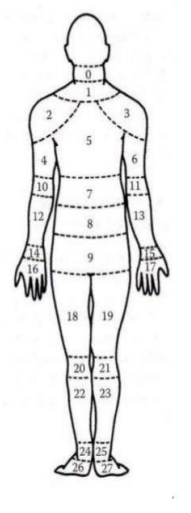 0Sakit/kaku di leher bagian atas√1Sakit/kaku di leher bagian bawah√2Sakit di bahu kiri√3Sakit di bahu kanan√4Sakit pada lengan atas kiri√5Sakit di punggung√6Sakit pada lengan atas kanan√7Sakit pada pinggang√8Sakit pada bokong√9Sakit pada pantat√10Sakit pada siku kiri√11Sakit pada siku kanan√12Sakit pada lengan bawah kiri√13Sakit pada lengan bawah kanan√14Sakit pada pergelangan tangan kiri√15Sakit pada pergelangan tangan kanan√16Sakit pada tangan kiri√17Sakit pada tangan kanan√18Sakit pada paha kiri√19Sakit pada paha kanan√20Sakit pada lutut kiri√21Sakit pada lutut kanan√22Sakit pada betis kiri√23Sakit pada betis kanan√24Sakit pada pergelangan kaki kiri√25Sakit pada pergelangan kaki kanan√26Sakit pada kaki kiri√27Sakit pada kaki kanan√Kuisioner Nordic Body Map (NBM)Nama              : TopikUmur              : 29 TahunLama Bekerja : 8 TahunAnda diminta untuk menilai apa yang anda rasakan pada bagian tubuh yang ditunjukan pada tabel dan gambar dibawah ini. Pilihlah tingkat kesakitan yang anda rasakan dengan memberikan tanda √ pada kolom pilihan anda.Kuisioner Nordic Body Map (NBM)Nama              : TopikUmur              : 29 TahunLama Bekerja : 8 TahunAnda diminta untuk menilai apa yang anda rasakan pada bagian tubuh yang ditunjukan pada tabel dan gambar dibawah ini. Pilihlah tingkat kesakitan yang anda rasakan dengan memberikan tanda √ pada kolom pilihan anda.Kuisioner Nordic Body Map (NBM)Nama              : TopikUmur              : 29 TahunLama Bekerja : 8 TahunAnda diminta untuk menilai apa yang anda rasakan pada bagian tubuh yang ditunjukan pada tabel dan gambar dibawah ini. Pilihlah tingkat kesakitan yang anda rasakan dengan memberikan tanda √ pada kolom pilihan anda.Kuisioner Nordic Body Map (NBM)Nama              : TopikUmur              : 29 TahunLama Bekerja : 8 TahunAnda diminta untuk menilai apa yang anda rasakan pada bagian tubuh yang ditunjukan pada tabel dan gambar dibawah ini. Pilihlah tingkat kesakitan yang anda rasakan dengan memberikan tanda √ pada kolom pilihan anda.Kuisioner Nordic Body Map (NBM)Nama              : TopikUmur              : 29 TahunLama Bekerja : 8 TahunAnda diminta untuk menilai apa yang anda rasakan pada bagian tubuh yang ditunjukan pada tabel dan gambar dibawah ini. Pilihlah tingkat kesakitan yang anda rasakan dengan memberikan tanda √ pada kolom pilihan anda.Kuisioner Nordic Body Map (NBM)Nama              : TopikUmur              : 29 TahunLama Bekerja : 8 TahunAnda diminta untuk menilai apa yang anda rasakan pada bagian tubuh yang ditunjukan pada tabel dan gambar dibawah ini. Pilihlah tingkat kesakitan yang anda rasakan dengan memberikan tanda √ pada kolom pilihan anda.Kuisioner Nordic Body Map (NBM)Nama              : TopikUmur              : 29 TahunLama Bekerja : 8 TahunAnda diminta untuk menilai apa yang anda rasakan pada bagian tubuh yang ditunjukan pada tabel dan gambar dibawah ini. Pilihlah tingkat kesakitan yang anda rasakan dengan memberikan tanda √ pada kolom pilihan anda.No.Jenis KeluhanTingkat KeluhanTingkat KeluhanTingkat KeluhanTingkat KeluhanPeta Bagian TubuhNo.Jenis KeluhanTidakSakitAgak SakitSakitSangatSakit0Sakit/kaku di leher bagian atas√1Sakit/kaku di leher bagian bawah√2Sakit di bahu kiri√3Sakit di bahu kanan√4Sakit pada lengan atas kiri√5Sakit di punggung√6Sakit pada lengan atas kanan√7Sakit pada pinggang√8Sakit pada bokong√9Sakit pada pantat√10Sakit pada siku kiri√11Sakit pada siku kanan√12Sakit pada lengan bawah kiri√13Sakit pada lengan bawah kanan√14Sakit pada pergelangan tangan kiri√15Sakit pada pergelangan tangan kanan√16Sakit pada tangan kiri√17Sakit pada tangan kanan√18Sakit pada paha kiri√19Sakit pada paha kanan√20Sakit pada lutut kiri√21Sakit pada lutut kanan√22Sakit pada betis kiri√23Sakit pada betis kanan√24Sakit pada pergelangan kaki kiri√25Sakit pada pergelangan kaki kanan√26Sakit pada kaki kiri√27Sakit pada kaki kanan√Kuisioner Nordic Body Map (NBM)Nama              : JunedUmur              : 42 TahunLama Bekerja : 14 TahunAnda diminta untuk menilai apa yang anda rasakan pada bagian tubuh yang ditunjukan pada tabel dan gambar dibawah ini. Pilihlah tingkat kesakitan yang anda rasakan dengan memberikan tanda √ pada kolom pilihan anda.Kuisioner Nordic Body Map (NBM)Nama              : JunedUmur              : 42 TahunLama Bekerja : 14 TahunAnda diminta untuk menilai apa yang anda rasakan pada bagian tubuh yang ditunjukan pada tabel dan gambar dibawah ini. Pilihlah tingkat kesakitan yang anda rasakan dengan memberikan tanda √ pada kolom pilihan anda.Kuisioner Nordic Body Map (NBM)Nama              : JunedUmur              : 42 TahunLama Bekerja : 14 TahunAnda diminta untuk menilai apa yang anda rasakan pada bagian tubuh yang ditunjukan pada tabel dan gambar dibawah ini. Pilihlah tingkat kesakitan yang anda rasakan dengan memberikan tanda √ pada kolom pilihan anda.Kuisioner Nordic Body Map (NBM)Nama              : JunedUmur              : 42 TahunLama Bekerja : 14 TahunAnda diminta untuk menilai apa yang anda rasakan pada bagian tubuh yang ditunjukan pada tabel dan gambar dibawah ini. Pilihlah tingkat kesakitan yang anda rasakan dengan memberikan tanda √ pada kolom pilihan anda.Kuisioner Nordic Body Map (NBM)Nama              : JunedUmur              : 42 TahunLama Bekerja : 14 TahunAnda diminta untuk menilai apa yang anda rasakan pada bagian tubuh yang ditunjukan pada tabel dan gambar dibawah ini. Pilihlah tingkat kesakitan yang anda rasakan dengan memberikan tanda √ pada kolom pilihan anda.Kuisioner Nordic Body Map (NBM)Nama              : JunedUmur              : 42 TahunLama Bekerja : 14 TahunAnda diminta untuk menilai apa yang anda rasakan pada bagian tubuh yang ditunjukan pada tabel dan gambar dibawah ini. Pilihlah tingkat kesakitan yang anda rasakan dengan memberikan tanda √ pada kolom pilihan anda.Kuisioner Nordic Body Map (NBM)Nama              : JunedUmur              : 42 TahunLama Bekerja : 14 TahunAnda diminta untuk menilai apa yang anda rasakan pada bagian tubuh yang ditunjukan pada tabel dan gambar dibawah ini. Pilihlah tingkat kesakitan yang anda rasakan dengan memberikan tanda √ pada kolom pilihan anda.No.Jenis KeluhanTingkat KeluhanTingkat KeluhanTingkat KeluhanTingkat KeluhanPeta Bagian TubuhNo.Jenis KeluhanTidakSakitAgak SakitSakitSangatSakit0Sakit/kaku di leher bagian atas√1Sakit/kaku di leher bagian bawah√2Sakit di bahu kiri√3Sakit di bahu kanan√4Sakit pada lengan atas kiri√5Sakit di punggung√6Sakit pada lengan atas kanan√7Sakit pada pinggang√8Sakit pada bokong√9Sakit pada pantat√10Sakit pada siku kiri√11Sakit pada siku kanan√12Sakit pada lengan bawah kiri√13Sakit pada lengan bawah kanan√14Sakit pada pergelangan tangan kiri√15Sakit pada pergelangan tangan kanan√16Sakit pada tangan kiri√17Sakit pada tangan kanan√18Sakit pada paha kiri√19Sakit pada paha kanan√20Sakit pada lutut kiri√21Sakit pada lutut kanan√22Sakit pada betis kiri√23Sakit pada betis kanan√24Sakit pada pergelangan kaki kiri√25Sakit pada pergelangan kaki kanan√26Sakit pada kaki kiri√27Sakit pada kaki kanan√Kuisioner Nordic Body Map (NBM)Nama              : IiqUmur              : 36 TahunLama Bekerja : 10 TahunAnda diminta untuk menilai apa yang anda rasakan pada bagian tubuh yang ditunjukan pada tabel dan gambar dibawah ini. Pilihlah tingkat kesakitan yang anda rasakan dengan memberikan tanda √ pada kolom pilihan anda.Kuisioner Nordic Body Map (NBM)Nama              : IiqUmur              : 36 TahunLama Bekerja : 10 TahunAnda diminta untuk menilai apa yang anda rasakan pada bagian tubuh yang ditunjukan pada tabel dan gambar dibawah ini. Pilihlah tingkat kesakitan yang anda rasakan dengan memberikan tanda √ pada kolom pilihan anda.Kuisioner Nordic Body Map (NBM)Nama              : IiqUmur              : 36 TahunLama Bekerja : 10 TahunAnda diminta untuk menilai apa yang anda rasakan pada bagian tubuh yang ditunjukan pada tabel dan gambar dibawah ini. Pilihlah tingkat kesakitan yang anda rasakan dengan memberikan tanda √ pada kolom pilihan anda.Kuisioner Nordic Body Map (NBM)Nama              : IiqUmur              : 36 TahunLama Bekerja : 10 TahunAnda diminta untuk menilai apa yang anda rasakan pada bagian tubuh yang ditunjukan pada tabel dan gambar dibawah ini. Pilihlah tingkat kesakitan yang anda rasakan dengan memberikan tanda √ pada kolom pilihan anda.Kuisioner Nordic Body Map (NBM)Nama              : IiqUmur              : 36 TahunLama Bekerja : 10 TahunAnda diminta untuk menilai apa yang anda rasakan pada bagian tubuh yang ditunjukan pada tabel dan gambar dibawah ini. Pilihlah tingkat kesakitan yang anda rasakan dengan memberikan tanda √ pada kolom pilihan anda.Kuisioner Nordic Body Map (NBM)Nama              : IiqUmur              : 36 TahunLama Bekerja : 10 TahunAnda diminta untuk menilai apa yang anda rasakan pada bagian tubuh yang ditunjukan pada tabel dan gambar dibawah ini. Pilihlah tingkat kesakitan yang anda rasakan dengan memberikan tanda √ pada kolom pilihan anda.Kuisioner Nordic Body Map (NBM)Nama              : IiqUmur              : 36 TahunLama Bekerja : 10 TahunAnda diminta untuk menilai apa yang anda rasakan pada bagian tubuh yang ditunjukan pada tabel dan gambar dibawah ini. Pilihlah tingkat kesakitan yang anda rasakan dengan memberikan tanda √ pada kolom pilihan anda.No.Jenis KeluhanTingkat KeluhanTingkat KeluhanTingkat KeluhanTingkat KeluhanPeta Bagian TubuhNo.Jenis KeluhanTidakSakitAgak SakitSakitSangatSakit0Sakit/kaku di leher bagian atas√1Sakit/kaku di leher bagian bawah√2Sakit di bahu kiri√3Sakit di bahu kanan√4Sakit pada lengan atas kiri√5Sakit di punggung√6Sakit pada lengan atas kanan√7Sakit pada pinggang√8Sakit pada bokong√9Sakit pada pantat√10Sakit pada siku kiri√11Sakit pada siku kanan√12Sakit pada lengan bawah kiri√13Sakit pada lengan bawah kanan√14Sakit pada pergelangan tangan kiri√15Sakit pada pergelangan tangan kanan√16Sakit pada tangan kiri√17Sakit pada tangan kanan√18Sakit pada paha kiri√19Sakit pada paha kanan√20Sakit pada lutut kiri√21Sakit pada lutut kanan√22Sakit pada betis kiri√23Sakit pada betis kanan√24Sakit pada pergelangan kaki kiri√25Sakit pada pergelangan kaki kanan√26Sakit pada kaki kiri√27Sakit pada kaki kanan√Kuisioner Nordic Body Map (NBM)Nama              : GofirUmur              : 28 TahunLama Bekerja : 7 TahunAnda diminta untuk menilai apa yang anda rasakan pada bagian tubuh yang ditunjukan pada tabel dan gambar dibawah ini. Pilihlah tingkat kesakitan yang anda rasakan dengan memberikan tanda √ pada kolom pilihan anda.Kuisioner Nordic Body Map (NBM)Nama              : GofirUmur              : 28 TahunLama Bekerja : 7 TahunAnda diminta untuk menilai apa yang anda rasakan pada bagian tubuh yang ditunjukan pada tabel dan gambar dibawah ini. Pilihlah tingkat kesakitan yang anda rasakan dengan memberikan tanda √ pada kolom pilihan anda.Kuisioner Nordic Body Map (NBM)Nama              : GofirUmur              : 28 TahunLama Bekerja : 7 TahunAnda diminta untuk menilai apa yang anda rasakan pada bagian tubuh yang ditunjukan pada tabel dan gambar dibawah ini. Pilihlah tingkat kesakitan yang anda rasakan dengan memberikan tanda √ pada kolom pilihan anda.Kuisioner Nordic Body Map (NBM)Nama              : GofirUmur              : 28 TahunLama Bekerja : 7 TahunAnda diminta untuk menilai apa yang anda rasakan pada bagian tubuh yang ditunjukan pada tabel dan gambar dibawah ini. Pilihlah tingkat kesakitan yang anda rasakan dengan memberikan tanda √ pada kolom pilihan anda.Kuisioner Nordic Body Map (NBM)Nama              : GofirUmur              : 28 TahunLama Bekerja : 7 TahunAnda diminta untuk menilai apa yang anda rasakan pada bagian tubuh yang ditunjukan pada tabel dan gambar dibawah ini. Pilihlah tingkat kesakitan yang anda rasakan dengan memberikan tanda √ pada kolom pilihan anda.Kuisioner Nordic Body Map (NBM)Nama              : GofirUmur              : 28 TahunLama Bekerja : 7 TahunAnda diminta untuk menilai apa yang anda rasakan pada bagian tubuh yang ditunjukan pada tabel dan gambar dibawah ini. Pilihlah tingkat kesakitan yang anda rasakan dengan memberikan tanda √ pada kolom pilihan anda.Kuisioner Nordic Body Map (NBM)Nama              : GofirUmur              : 28 TahunLama Bekerja : 7 TahunAnda diminta untuk menilai apa yang anda rasakan pada bagian tubuh yang ditunjukan pada tabel dan gambar dibawah ini. Pilihlah tingkat kesakitan yang anda rasakan dengan memberikan tanda √ pada kolom pilihan anda.No.Jenis KeluhanTingkat KeluhanTingkat KeluhanTingkat KeluhanTingkat KeluhanPeta Bagian TubuhNo.Jenis KeluhanTidakSakitAgak SakitSakitSangatSakit0Sakit/kaku di leher bagian atas√1Sakit/kaku di leher bagian bawah√2Sakit di bahu kiri√3Sakit di bahu kanan√4Sakit pada lengan atas kiri√5Sakit di punggung√6Sakit pada lengan atas kanan√7Sakit pada pinggang√8Sakit pada bokong√9Sakit pada pantat√10Sakit pada siku kiri√11Sakit pada siku kanan√12Sakit pada lengan bawah kiri√13Sakit pada lengan bawah kanan√14Sakit pada pergelangan tangan kiri√15Sakit pada pergelangan tangan kanan√16Sakit pada tangan kiri√17Sakit pada tangan kanan√18Sakit pada paha kiri√19Sakit pada paha kanan√20Sakit pada lutut kiri√21Sakit pada lutut kanan√22Sakit pada betis kiri√23Sakit pada betis kanan√24Sakit pada pergelangan kaki kiri√25Sakit pada pergelangan kaki kanan√26Sakit pada kaki kiri√27Sakit pada kaki kanan√Kuisioner Nordic Body Map (NBM)Nama              : RiskiUmur              : 29 TahunLama Bekerja : 3 TahunAnda diminta untuk menilai apa yang anda rasakan pada bagian tubuh yang ditunjukan pada tabel dan gambar dibawah ini. Pilihlah tingkat kesakitan yang anda rasakan dengan memberikan tanda √ pada kolom pilihan anda.Kuisioner Nordic Body Map (NBM)Nama              : RiskiUmur              : 29 TahunLama Bekerja : 3 TahunAnda diminta untuk menilai apa yang anda rasakan pada bagian tubuh yang ditunjukan pada tabel dan gambar dibawah ini. Pilihlah tingkat kesakitan yang anda rasakan dengan memberikan tanda √ pada kolom pilihan anda.Kuisioner Nordic Body Map (NBM)Nama              : RiskiUmur              : 29 TahunLama Bekerja : 3 TahunAnda diminta untuk menilai apa yang anda rasakan pada bagian tubuh yang ditunjukan pada tabel dan gambar dibawah ini. Pilihlah tingkat kesakitan yang anda rasakan dengan memberikan tanda √ pada kolom pilihan anda.Kuisioner Nordic Body Map (NBM)Nama              : RiskiUmur              : 29 TahunLama Bekerja : 3 TahunAnda diminta untuk menilai apa yang anda rasakan pada bagian tubuh yang ditunjukan pada tabel dan gambar dibawah ini. Pilihlah tingkat kesakitan yang anda rasakan dengan memberikan tanda √ pada kolom pilihan anda.Kuisioner Nordic Body Map (NBM)Nama              : RiskiUmur              : 29 TahunLama Bekerja : 3 TahunAnda diminta untuk menilai apa yang anda rasakan pada bagian tubuh yang ditunjukan pada tabel dan gambar dibawah ini. Pilihlah tingkat kesakitan yang anda rasakan dengan memberikan tanda √ pada kolom pilihan anda.Kuisioner Nordic Body Map (NBM)Nama              : RiskiUmur              : 29 TahunLama Bekerja : 3 TahunAnda diminta untuk menilai apa yang anda rasakan pada bagian tubuh yang ditunjukan pada tabel dan gambar dibawah ini. Pilihlah tingkat kesakitan yang anda rasakan dengan memberikan tanda √ pada kolom pilihan anda.Kuisioner Nordic Body Map (NBM)Nama              : RiskiUmur              : 29 TahunLama Bekerja : 3 TahunAnda diminta untuk menilai apa yang anda rasakan pada bagian tubuh yang ditunjukan pada tabel dan gambar dibawah ini. Pilihlah tingkat kesakitan yang anda rasakan dengan memberikan tanda √ pada kolom pilihan anda.No.Jenis KeluhanTingkat KeluhanTingkat KeluhanTingkat KeluhanTingkat KeluhanPeta Bagian TubuhNo.Jenis KeluhanTidakSakitAgak SakitSakitSangatSakit0Sakit/kaku di leher bagian atas√1Sakit/kaku di leher bagian bawah√2Sakit di bahu kiri√3Sakit di bahu kanan√4Sakit pada lengan atas kiri√5Sakit di punggung√6Sakit pada lengan atas kanan√7Sakit pada pinggang√8Sakit pada bokong√9Sakit pada pantat√10Sakit pada siku kiri√11Sakit pada siku kanan√12Sakit pada lengan bawah kiri√13Sakit pada lengan bawah kanan√14Sakit pada pergelangan tangan kiri√15Sakit pada pergelangan tangan kanan√16Sakit pada tangan kiri√17Sakit pada tangan kanan√18Sakit pada paha kiri√19Sakit pada paha kanan√20Sakit pada lutut kiri√21Sakit pada lutut kanan√22Sakit pada betis kiri√23Sakit pada betis kanan√24Sakit pada pergelangan kaki kiri√25Sakit pada pergelangan kaki kanan√26Sakit pada kaki kiri√27Sakit pada kaki kanan√Kuisioner Nordic Body Map (NBM)Nama              : SantoUmur              : 30 TahunLama Bekerja : 8 TahunAnda diminta untuk menilai apa yang anda rasakan pada bagian tubuh yang ditunjukan pada tabel dan gambar dibawah ini. Pilihlah tingkat kesakitan yang anda rasakan dengan memberikan tanda √ pada kolom pilihan anda.Kuisioner Nordic Body Map (NBM)Nama              : SantoUmur              : 30 TahunLama Bekerja : 8 TahunAnda diminta untuk menilai apa yang anda rasakan pada bagian tubuh yang ditunjukan pada tabel dan gambar dibawah ini. Pilihlah tingkat kesakitan yang anda rasakan dengan memberikan tanda √ pada kolom pilihan anda.Kuisioner Nordic Body Map (NBM)Nama              : SantoUmur              : 30 TahunLama Bekerja : 8 TahunAnda diminta untuk menilai apa yang anda rasakan pada bagian tubuh yang ditunjukan pada tabel dan gambar dibawah ini. Pilihlah tingkat kesakitan yang anda rasakan dengan memberikan tanda √ pada kolom pilihan anda.Kuisioner Nordic Body Map (NBM)Nama              : SantoUmur              : 30 TahunLama Bekerja : 8 TahunAnda diminta untuk menilai apa yang anda rasakan pada bagian tubuh yang ditunjukan pada tabel dan gambar dibawah ini. Pilihlah tingkat kesakitan yang anda rasakan dengan memberikan tanda √ pada kolom pilihan anda.Kuisioner Nordic Body Map (NBM)Nama              : SantoUmur              : 30 TahunLama Bekerja : 8 TahunAnda diminta untuk menilai apa yang anda rasakan pada bagian tubuh yang ditunjukan pada tabel dan gambar dibawah ini. Pilihlah tingkat kesakitan yang anda rasakan dengan memberikan tanda √ pada kolom pilihan anda.Kuisioner Nordic Body Map (NBM)Nama              : SantoUmur              : 30 TahunLama Bekerja : 8 TahunAnda diminta untuk menilai apa yang anda rasakan pada bagian tubuh yang ditunjukan pada tabel dan gambar dibawah ini. Pilihlah tingkat kesakitan yang anda rasakan dengan memberikan tanda √ pada kolom pilihan anda.Kuisioner Nordic Body Map (NBM)Nama              : SantoUmur              : 30 TahunLama Bekerja : 8 TahunAnda diminta untuk menilai apa yang anda rasakan pada bagian tubuh yang ditunjukan pada tabel dan gambar dibawah ini. Pilihlah tingkat kesakitan yang anda rasakan dengan memberikan tanda √ pada kolom pilihan anda.No.Jenis KeluhanTingkat KeluhanTingkat KeluhanTingkat KeluhanTingkat KeluhanPeta Bagian TubuhNo.Jenis KeluhanTidakSakitAgak SakitSakitSangatSakit0Sakit/kaku di leher bagian atas√1Sakit/kaku di leher bagian bawah√2Sakit di bahu kiri√3Sakit di bahu kanan√4Sakit pada lengan atas kiri√5Sakit di punggung√6Sakit pada lengan atas kanan√7Sakit pada pinggang√8Sakit pada bokong√9Sakit pada pantat√10Sakit pada siku kiri√11Sakit pada siku kanan√12Sakit pada lengan bawah kiri√13Sakit pada lengan bawah kanan√14Sakit pada pergelangan tangan kiri√15Sakit pada pergelangan tangan kanan√16Sakit pada tangan kiri√17Sakit pada tangan kanan√18Sakit pada paha kiri√19Sakit pada paha kanan√20Sakit pada lutut kiri√21Sakit pada lutut kanan√22Sakit pada betis kiri√23Sakit pada betis kanan√24Sakit pada pergelangan kaki kiri√25Sakit pada pergelangan kaki kanan√26Sakit pada kaki kiri√27Sakit pada kaki kanan√Kuisioner Nordic Body Map (NBM)Nama              : RifkiUmur              : 27 TahunLama Bekerja : 4 TahunAnda diminta untuk menilai apa yang anda rasakan pada bagian tubuh yang ditunjukan pada tabel dan gambar dibawah ini. Pilihlah tingkat kesakitan yang anda rasakan dengan memberikan tanda √ pada kolom pilihan anda.Kuisioner Nordic Body Map (NBM)Nama              : RifkiUmur              : 27 TahunLama Bekerja : 4 TahunAnda diminta untuk menilai apa yang anda rasakan pada bagian tubuh yang ditunjukan pada tabel dan gambar dibawah ini. Pilihlah tingkat kesakitan yang anda rasakan dengan memberikan tanda √ pada kolom pilihan anda.Kuisioner Nordic Body Map (NBM)Nama              : RifkiUmur              : 27 TahunLama Bekerja : 4 TahunAnda diminta untuk menilai apa yang anda rasakan pada bagian tubuh yang ditunjukan pada tabel dan gambar dibawah ini. Pilihlah tingkat kesakitan yang anda rasakan dengan memberikan tanda √ pada kolom pilihan anda.Kuisioner Nordic Body Map (NBM)Nama              : RifkiUmur              : 27 TahunLama Bekerja : 4 TahunAnda diminta untuk menilai apa yang anda rasakan pada bagian tubuh yang ditunjukan pada tabel dan gambar dibawah ini. Pilihlah tingkat kesakitan yang anda rasakan dengan memberikan tanda √ pada kolom pilihan anda.Kuisioner Nordic Body Map (NBM)Nama              : RifkiUmur              : 27 TahunLama Bekerja : 4 TahunAnda diminta untuk menilai apa yang anda rasakan pada bagian tubuh yang ditunjukan pada tabel dan gambar dibawah ini. Pilihlah tingkat kesakitan yang anda rasakan dengan memberikan tanda √ pada kolom pilihan anda.Kuisioner Nordic Body Map (NBM)Nama              : RifkiUmur              : 27 TahunLama Bekerja : 4 TahunAnda diminta untuk menilai apa yang anda rasakan pada bagian tubuh yang ditunjukan pada tabel dan gambar dibawah ini. Pilihlah tingkat kesakitan yang anda rasakan dengan memberikan tanda √ pada kolom pilihan anda.Kuisioner Nordic Body Map (NBM)Nama              : RifkiUmur              : 27 TahunLama Bekerja : 4 TahunAnda diminta untuk menilai apa yang anda rasakan pada bagian tubuh yang ditunjukan pada tabel dan gambar dibawah ini. Pilihlah tingkat kesakitan yang anda rasakan dengan memberikan tanda √ pada kolom pilihan anda.No.Jenis KeluhanTingkat KeluhanTingkat KeluhanTingkat KeluhanTingkat KeluhanPeta Bagian TubuhNo.Jenis KeluhanTidakSakitAgak SakitSakitSangatSakit0Sakit/kaku di leher bagian atas√1Sakit/kaku di leher bagian bawah√2Sakit di bahu kiri√3Sakit di bahu kanan√4Sakit pada lengan atas kiri√5Sakit di punggung√6Sakit pada lengan atas kanan√7Sakit pada pinggang√8Sakit pada bokong√9Sakit pada pantat√10Sakit pada siku kiri√11Sakit pada siku kanan√12Sakit pada lengan bawah kiri√13Sakit pada lengan bawah kanan√14Sakit pada pergelangan tangan kiri√15Sakit pada pergelangan tangan kanan√16Sakit pada tangan kiri√17Sakit pada tangan kanan√18Sakit pada paha kiri√19Sakit pada paha kanan√20Sakit pada lutut kiri√21Sakit pada lutut kanan√22Sakit pada betis kiri√23Sakit pada betis kanan√24Sakit pada pergelangan kaki kiri√25Sakit pada pergelangan kaki kanan√26Sakit pada kaki kiri√27Sakit pada kaki kanan√Kuisioner Nordic Body Map (NBM)Nama              : ArdiUmur              : 25 TahunLama Bekerja : 5 TahunAnda diminta untuk menilai apa yang anda rasakan pada bagian tubuh yang ditunjukan pada tabel dan gambar dibawah ini. Pilihlah tingkat kesakitan yang anda rasakan dengan memberikan tanda √ pada kolom pilihan anda.Kuisioner Nordic Body Map (NBM)Nama              : ArdiUmur              : 25 TahunLama Bekerja : 5 TahunAnda diminta untuk menilai apa yang anda rasakan pada bagian tubuh yang ditunjukan pada tabel dan gambar dibawah ini. Pilihlah tingkat kesakitan yang anda rasakan dengan memberikan tanda √ pada kolom pilihan anda.Kuisioner Nordic Body Map (NBM)Nama              : ArdiUmur              : 25 TahunLama Bekerja : 5 TahunAnda diminta untuk menilai apa yang anda rasakan pada bagian tubuh yang ditunjukan pada tabel dan gambar dibawah ini. Pilihlah tingkat kesakitan yang anda rasakan dengan memberikan tanda √ pada kolom pilihan anda.Kuisioner Nordic Body Map (NBM)Nama              : ArdiUmur              : 25 TahunLama Bekerja : 5 TahunAnda diminta untuk menilai apa yang anda rasakan pada bagian tubuh yang ditunjukan pada tabel dan gambar dibawah ini. Pilihlah tingkat kesakitan yang anda rasakan dengan memberikan tanda √ pada kolom pilihan anda.Kuisioner Nordic Body Map (NBM)Nama              : ArdiUmur              : 25 TahunLama Bekerja : 5 TahunAnda diminta untuk menilai apa yang anda rasakan pada bagian tubuh yang ditunjukan pada tabel dan gambar dibawah ini. Pilihlah tingkat kesakitan yang anda rasakan dengan memberikan tanda √ pada kolom pilihan anda.Kuisioner Nordic Body Map (NBM)Nama              : ArdiUmur              : 25 TahunLama Bekerja : 5 TahunAnda diminta untuk menilai apa yang anda rasakan pada bagian tubuh yang ditunjukan pada tabel dan gambar dibawah ini. Pilihlah tingkat kesakitan yang anda rasakan dengan memberikan tanda √ pada kolom pilihan anda.Kuisioner Nordic Body Map (NBM)Nama              : ArdiUmur              : 25 TahunLama Bekerja : 5 TahunAnda diminta untuk menilai apa yang anda rasakan pada bagian tubuh yang ditunjukan pada tabel dan gambar dibawah ini. Pilihlah tingkat kesakitan yang anda rasakan dengan memberikan tanda √ pada kolom pilihan anda.No.Jenis KeluhanTingkat KeluhanTingkat KeluhanTingkat KeluhanTingkat KeluhanPeta Bagian TubuhNo.Jenis KeluhanTidakSakitAgak SakitSakitSangatSakit0Sakit/kaku di leher bagian atas√1Sakit/kaku di leher bagian bawah√2Sakit di bahu kiri√3Sakit di bahu kanan√4Sakit pada lengan atas kiri√5Sakit di punggung√6Sakit pada lengan atas kanan√7Sakit pada pinggang√8Sakit pada bokong√9Sakit pada pantat√10Sakit pada siku kiri√11Sakit pada siku kanan√12Sakit pada lengan bawah kiri√13Sakit pada lengan bawah kanan√14Sakit pada pergelangan tangan kiri√15Sakit pada pergelangan tangan kanan√16Sakit pada tangan kiri√17Sakit pada tangan kanan√18Sakit pada paha kiri√19Sakit pada paha kanan√20Sakit pada lutut kiri√21Sakit pada lutut kanan√22Sakit pada betis kiri√23Sakit pada betis kanan√24Sakit pada pergelangan kaki kiri√25Sakit pada pergelangan kaki kanan√26Sakit pada kaki kiri√27Sakit pada kaki kanan√Kuisioner Nordic Body Map (NBM)Nama              : TopikUmur              : 29 TahunLama Bekerja : 8 TahunAnda diminta untuk menilai apa yang anda rasakan pada bagian tubuh yang ditunjukan pada tabel dan gambar dibawah ini. Pilihlah tingkat kesakitan yang anda rasakan dengan memberikan tanda √ pada kolom pilihan anda.Kuisioner Nordic Body Map (NBM)Nama              : TopikUmur              : 29 TahunLama Bekerja : 8 TahunAnda diminta untuk menilai apa yang anda rasakan pada bagian tubuh yang ditunjukan pada tabel dan gambar dibawah ini. Pilihlah tingkat kesakitan yang anda rasakan dengan memberikan tanda √ pada kolom pilihan anda.Kuisioner Nordic Body Map (NBM)Nama              : TopikUmur              : 29 TahunLama Bekerja : 8 TahunAnda diminta untuk menilai apa yang anda rasakan pada bagian tubuh yang ditunjukan pada tabel dan gambar dibawah ini. Pilihlah tingkat kesakitan yang anda rasakan dengan memberikan tanda √ pada kolom pilihan anda.Kuisioner Nordic Body Map (NBM)Nama              : TopikUmur              : 29 TahunLama Bekerja : 8 TahunAnda diminta untuk menilai apa yang anda rasakan pada bagian tubuh yang ditunjukan pada tabel dan gambar dibawah ini. Pilihlah tingkat kesakitan yang anda rasakan dengan memberikan tanda √ pada kolom pilihan anda.Kuisioner Nordic Body Map (NBM)Nama              : TopikUmur              : 29 TahunLama Bekerja : 8 TahunAnda diminta untuk menilai apa yang anda rasakan pada bagian tubuh yang ditunjukan pada tabel dan gambar dibawah ini. Pilihlah tingkat kesakitan yang anda rasakan dengan memberikan tanda √ pada kolom pilihan anda.Kuisioner Nordic Body Map (NBM)Nama              : TopikUmur              : 29 TahunLama Bekerja : 8 TahunAnda diminta untuk menilai apa yang anda rasakan pada bagian tubuh yang ditunjukan pada tabel dan gambar dibawah ini. Pilihlah tingkat kesakitan yang anda rasakan dengan memberikan tanda √ pada kolom pilihan anda.Kuisioner Nordic Body Map (NBM)Nama              : TopikUmur              : 29 TahunLama Bekerja : 8 TahunAnda diminta untuk menilai apa yang anda rasakan pada bagian tubuh yang ditunjukan pada tabel dan gambar dibawah ini. Pilihlah tingkat kesakitan yang anda rasakan dengan memberikan tanda √ pada kolom pilihan anda.No.Jenis KeluhanTingkat KeluhanTingkat KeluhanTingkat KeluhanTingkat KeluhanPeta Bagian TubuhNo.Jenis KeluhanTidakSakitAgak SakitSakitSangatSakit0Sakit/kaku di leher bagian atas√1Sakit/kaku di leher bagian bawah√2Sakit di bahu kiri√3Sakit di bahu kanan√4Sakit pada lengan atas kiri√5Sakit di punggung√6Sakit pada lengan atas kanan√7Sakit pada pinggang√8Sakit pada bokong√9Sakit pada pantat√10Sakit pada siku kiri√11Sakit pada siku kanan√12Sakit pada lengan bawah kiri√13Sakit pada lengan bawah kanan√14Sakit pada pergelangan tangan kiri√15Sakit pada pergelangan tangan kanan√16Sakit pada tangan kiri√17Sakit pada tangan kanan√18Sakit pada paha kiri√19Sakit pada paha kanan√20Sakit pada lutut kiri√21Sakit pada lutut kanan√22Sakit pada betis kiri√23Sakit pada betis kanan√24Sakit pada pergelangan kaki kiri√25Sakit pada pergelangan kaki kanan√26Sakit pada kaki kiri√27Sakit pada kaki kanan√Kuisioner Nordic Body Map (NBM)Nama              : JunedUmur              : 42 TahunLama Bekerja : 14 TahunAnda diminta untuk menilai apa yang anda rasakan pada bagian tubuh yang ditunjukan pada tabel dan gambar dibawah ini. Pilihlah tingkat kesakitan yang anda rasakan dengan memberikan tanda √ pada kolom pilihan anda.Kuisioner Nordic Body Map (NBM)Nama              : JunedUmur              : 42 TahunLama Bekerja : 14 TahunAnda diminta untuk menilai apa yang anda rasakan pada bagian tubuh yang ditunjukan pada tabel dan gambar dibawah ini. Pilihlah tingkat kesakitan yang anda rasakan dengan memberikan tanda √ pada kolom pilihan anda.Kuisioner Nordic Body Map (NBM)Nama              : JunedUmur              : 42 TahunLama Bekerja : 14 TahunAnda diminta untuk menilai apa yang anda rasakan pada bagian tubuh yang ditunjukan pada tabel dan gambar dibawah ini. Pilihlah tingkat kesakitan yang anda rasakan dengan memberikan tanda √ pada kolom pilihan anda.Kuisioner Nordic Body Map (NBM)Nama              : JunedUmur              : 42 TahunLama Bekerja : 14 TahunAnda diminta untuk menilai apa yang anda rasakan pada bagian tubuh yang ditunjukan pada tabel dan gambar dibawah ini. Pilihlah tingkat kesakitan yang anda rasakan dengan memberikan tanda √ pada kolom pilihan anda.Kuisioner Nordic Body Map (NBM)Nama              : JunedUmur              : 42 TahunLama Bekerja : 14 TahunAnda diminta untuk menilai apa yang anda rasakan pada bagian tubuh yang ditunjukan pada tabel dan gambar dibawah ini. Pilihlah tingkat kesakitan yang anda rasakan dengan memberikan tanda √ pada kolom pilihan anda.Kuisioner Nordic Body Map (NBM)Nama              : JunedUmur              : 42 TahunLama Bekerja : 14 TahunAnda diminta untuk menilai apa yang anda rasakan pada bagian tubuh yang ditunjukan pada tabel dan gambar dibawah ini. Pilihlah tingkat kesakitan yang anda rasakan dengan memberikan tanda √ pada kolom pilihan anda.Kuisioner Nordic Body Map (NBM)Nama              : JunedUmur              : 42 TahunLama Bekerja : 14 TahunAnda diminta untuk menilai apa yang anda rasakan pada bagian tubuh yang ditunjukan pada tabel dan gambar dibawah ini. Pilihlah tingkat kesakitan yang anda rasakan dengan memberikan tanda √ pada kolom pilihan anda.No.Jenis KeluhanTingkat KeluhanTingkat KeluhanTingkat KeluhanTingkat KeluhanPeta Bagian TubuhNo.Jenis KeluhanTidakSakitAgak SakitSakitSangatSakit0Sakit/kaku di leher bagian atas√1Sakit/kaku di leher bagian bawah√2Sakit di bahu kiri√3Sakit di bahu kanan√4Sakit pada lengan atas kiri√5Sakit di punggung√6Sakit pada lengan atas kanan√7Sakit pada pinggang√8Sakit pada bokong√9Sakit pada pantat√10Sakit pada siku kiri√11Sakit pada siku kanan√12Sakit pada lengan bawah kiri√13Sakit pada lengan bawah kanan√14Sakit pada pergelangan tangan kiri√15Sakit pada pergelangan tangan kanan√16Sakit pada tangan kiri√17Sakit pada tangan kanan√18Sakit pada paha kiri√19Sakit pada paha kanan√20Sakit pada lutut kiri√21Sakit pada lutut kanan√22Sakit pada betis kiri√23Sakit pada betis kanan√24Sakit pada pergelangan kaki kiri√25Sakit pada pergelangan kaki kanan√26Sakit pada kaki kiri√27Sakit pada kaki kanan√Kuisioner Nordic Body Map (NBM)Nama              : IiqUmur              : 36 TahunLama Bekerja : 10 TahunAnda diminta untuk menilai apa yang anda rasakan pada bagian tubuh yang ditunjukan pada tabel dan gambar dibawah ini. Pilihlah tingkat kesakitan yang anda rasakan dengan memberikan tanda √ pada kolom pilihan anda.Kuisioner Nordic Body Map (NBM)Nama              : IiqUmur              : 36 TahunLama Bekerja : 10 TahunAnda diminta untuk menilai apa yang anda rasakan pada bagian tubuh yang ditunjukan pada tabel dan gambar dibawah ini. Pilihlah tingkat kesakitan yang anda rasakan dengan memberikan tanda √ pada kolom pilihan anda.Kuisioner Nordic Body Map (NBM)Nama              : IiqUmur              : 36 TahunLama Bekerja : 10 TahunAnda diminta untuk menilai apa yang anda rasakan pada bagian tubuh yang ditunjukan pada tabel dan gambar dibawah ini. Pilihlah tingkat kesakitan yang anda rasakan dengan memberikan tanda √ pada kolom pilihan anda.Kuisioner Nordic Body Map (NBM)Nama              : IiqUmur              : 36 TahunLama Bekerja : 10 TahunAnda diminta untuk menilai apa yang anda rasakan pada bagian tubuh yang ditunjukan pada tabel dan gambar dibawah ini. Pilihlah tingkat kesakitan yang anda rasakan dengan memberikan tanda √ pada kolom pilihan anda.Kuisioner Nordic Body Map (NBM)Nama              : IiqUmur              : 36 TahunLama Bekerja : 10 TahunAnda diminta untuk menilai apa yang anda rasakan pada bagian tubuh yang ditunjukan pada tabel dan gambar dibawah ini. Pilihlah tingkat kesakitan yang anda rasakan dengan memberikan tanda √ pada kolom pilihan anda.Kuisioner Nordic Body Map (NBM)Nama              : IiqUmur              : 36 TahunLama Bekerja : 10 TahunAnda diminta untuk menilai apa yang anda rasakan pada bagian tubuh yang ditunjukan pada tabel dan gambar dibawah ini. Pilihlah tingkat kesakitan yang anda rasakan dengan memberikan tanda √ pada kolom pilihan anda.Kuisioner Nordic Body Map (NBM)Nama              : IiqUmur              : 36 TahunLama Bekerja : 10 TahunAnda diminta untuk menilai apa yang anda rasakan pada bagian tubuh yang ditunjukan pada tabel dan gambar dibawah ini. Pilihlah tingkat kesakitan yang anda rasakan dengan memberikan tanda √ pada kolom pilihan anda.No.Jenis KeluhanTingkat KeluhanTingkat KeluhanTingkat KeluhanTingkat KeluhanPeta Bagian TubuhNo.Jenis KeluhanTidakSakitAgak SakitSakitSangatSakit0Sakit/kaku di leher bagian atas√1Sakit/kaku di leher bagian bawah√2Sakit di bahu kiri√3Sakit di bahu kanan√4Sakit pada lengan atas kiri√5Sakit di punggung√6Sakit pada lengan atas kanan√7Sakit pada pinggang√8Sakit pada bokong√9Sakit pada pantat√10Sakit pada siku kiri√11Sakit pada siku kanan√12Sakit pada lengan bawah kiri√13Sakit pada lengan bawah kanan√14Sakit pada pergelangan tangan kiri√15Sakit pada pergelangan tangan kanan√16Sakit pada tangan kiri√17Sakit pada tangan kanan√18Sakit pada paha kiri√19Sakit pada paha kanan√20Sakit pada lutut kiri√21Sakit pada lutut kanan√22Sakit pada betis kiri√23Sakit pada betis kanan√24Sakit pada pergelangan kaki kiri√25Sakit pada pergelangan kaki kanan√26Sakit pada kaki kiri√27Sakit pada kaki kanan√Kuisioner Nordic Body Map (NBM)Nama              : GofirUmur              : 28 TahunLama Bekerja : 7 TahunAnda diminta untuk menilai apa yang anda rasakan pada bagian tubuh yang ditunjukan pada tabel dan gambar dibawah ini. Pilihlah tingkat kesakitan yang anda rasakan dengan memberikan tanda √ pada kolom pilihan anda.Kuisioner Nordic Body Map (NBM)Nama              : GofirUmur              : 28 TahunLama Bekerja : 7 TahunAnda diminta untuk menilai apa yang anda rasakan pada bagian tubuh yang ditunjukan pada tabel dan gambar dibawah ini. Pilihlah tingkat kesakitan yang anda rasakan dengan memberikan tanda √ pada kolom pilihan anda.Kuisioner Nordic Body Map (NBM)Nama              : GofirUmur              : 28 TahunLama Bekerja : 7 TahunAnda diminta untuk menilai apa yang anda rasakan pada bagian tubuh yang ditunjukan pada tabel dan gambar dibawah ini. Pilihlah tingkat kesakitan yang anda rasakan dengan memberikan tanda √ pada kolom pilihan anda.Kuisioner Nordic Body Map (NBM)Nama              : GofirUmur              : 28 TahunLama Bekerja : 7 TahunAnda diminta untuk menilai apa yang anda rasakan pada bagian tubuh yang ditunjukan pada tabel dan gambar dibawah ini. Pilihlah tingkat kesakitan yang anda rasakan dengan memberikan tanda √ pada kolom pilihan anda.Kuisioner Nordic Body Map (NBM)Nama              : GofirUmur              : 28 TahunLama Bekerja : 7 TahunAnda diminta untuk menilai apa yang anda rasakan pada bagian tubuh yang ditunjukan pada tabel dan gambar dibawah ini. Pilihlah tingkat kesakitan yang anda rasakan dengan memberikan tanda √ pada kolom pilihan anda.Kuisioner Nordic Body Map (NBM)Nama              : GofirUmur              : 28 TahunLama Bekerja : 7 TahunAnda diminta untuk menilai apa yang anda rasakan pada bagian tubuh yang ditunjukan pada tabel dan gambar dibawah ini. Pilihlah tingkat kesakitan yang anda rasakan dengan memberikan tanda √ pada kolom pilihan anda.Kuisioner Nordic Body Map (NBM)Nama              : GofirUmur              : 28 TahunLama Bekerja : 7 TahunAnda diminta untuk menilai apa yang anda rasakan pada bagian tubuh yang ditunjukan pada tabel dan gambar dibawah ini. Pilihlah tingkat kesakitan yang anda rasakan dengan memberikan tanda √ pada kolom pilihan anda.No.Jenis KeluhanTingkat KeluhanTingkat KeluhanTingkat KeluhanTingkat KeluhanPeta Bagian TubuhNo.Jenis KeluhanTidakSakitAgak SakitSakitSangatSakit0Sakit/kaku di leher bagian atas√1Sakit/kaku di leher bagian bawah√2Sakit di bahu kiri√3Sakit di bahu kanan√4Sakit pada lengan atas kiri√5Sakit di punggung√6Sakit pada lengan atas kanan√7Sakit pada pinggang√8Sakit pada bokong√9Sakit pada pantat√10Sakit pada siku kiri√11Sakit pada siku kanan√12Sakit pada lengan bawah kiri√13Sakit pada lengan bawah kanan√14Sakit pada pergelangan tangan kiri√15Sakit pada pergelangan tangan kanan√16Sakit pada tangan kiri√17Sakit pada tangan kanan√18Sakit pada paha kiri√19Sakit pada paha kanan√20Sakit pada lutut kiri√21Sakit pada lutut kanan√22Sakit pada betis kiri√23Sakit pada betis kanan√24Sakit pada pergelangan kaki kiri√25Sakit pada pergelangan kaki kanan√26Sakit pada kaki kiri√27Sakit pada kaki kanan√Kuisioner Nordic Body Map (NBM)Nama              : RiskiUmur              : 29 TahunLama Bekerja : 3 TahunAnda diminta untuk menilai apa yang anda rasakan pada bagian tubuh yang ditunjukan pada tabel dan gambar dibawah ini. Pilihlah tingkat kesakitan yang anda rasakan dengan memberikan tanda √ pada kolom pilihan anda.Kuisioner Nordic Body Map (NBM)Nama              : RiskiUmur              : 29 TahunLama Bekerja : 3 TahunAnda diminta untuk menilai apa yang anda rasakan pada bagian tubuh yang ditunjukan pada tabel dan gambar dibawah ini. Pilihlah tingkat kesakitan yang anda rasakan dengan memberikan tanda √ pada kolom pilihan anda.Kuisioner Nordic Body Map (NBM)Nama              : RiskiUmur              : 29 TahunLama Bekerja : 3 TahunAnda diminta untuk menilai apa yang anda rasakan pada bagian tubuh yang ditunjukan pada tabel dan gambar dibawah ini. Pilihlah tingkat kesakitan yang anda rasakan dengan memberikan tanda √ pada kolom pilihan anda.Kuisioner Nordic Body Map (NBM)Nama              : RiskiUmur              : 29 TahunLama Bekerja : 3 TahunAnda diminta untuk menilai apa yang anda rasakan pada bagian tubuh yang ditunjukan pada tabel dan gambar dibawah ini. Pilihlah tingkat kesakitan yang anda rasakan dengan memberikan tanda √ pada kolom pilihan anda.Kuisioner Nordic Body Map (NBM)Nama              : RiskiUmur              : 29 TahunLama Bekerja : 3 TahunAnda diminta untuk menilai apa yang anda rasakan pada bagian tubuh yang ditunjukan pada tabel dan gambar dibawah ini. Pilihlah tingkat kesakitan yang anda rasakan dengan memberikan tanda √ pada kolom pilihan anda.Kuisioner Nordic Body Map (NBM)Nama              : RiskiUmur              : 29 TahunLama Bekerja : 3 TahunAnda diminta untuk menilai apa yang anda rasakan pada bagian tubuh yang ditunjukan pada tabel dan gambar dibawah ini. Pilihlah tingkat kesakitan yang anda rasakan dengan memberikan tanda √ pada kolom pilihan anda.Kuisioner Nordic Body Map (NBM)Nama              : RiskiUmur              : 29 TahunLama Bekerja : 3 TahunAnda diminta untuk menilai apa yang anda rasakan pada bagian tubuh yang ditunjukan pada tabel dan gambar dibawah ini. Pilihlah tingkat kesakitan yang anda rasakan dengan memberikan tanda √ pada kolom pilihan anda.No.Jenis KeluhanTingkat KeluhanTingkat KeluhanTingkat KeluhanTingkat KeluhanPeta Bagian TubuhNo.Jenis KeluhanTidakSakitAgak SakitSakitSangatSakit0Sakit/kaku di leher bagian atas√1Sakit/kaku di leher bagian bawah√2Sakit di bahu kiri√3Sakit di bahu kanan√4Sakit pada lengan atas kiri√5Sakit di punggung√6Sakit pada lengan atas kanan√7Sakit pada pinggang√8Sakit pada bokong√9Sakit pada pantat√10Sakit pada siku kiri√11Sakit pada siku kanan√12Sakit pada lengan bawah kiri√13Sakit pada lengan bawah kanan√14Sakit pada pergelangan tangan kiri√15Sakit pada pergelangan tangan kanan√16Sakit pada tangan kiri√17Sakit pada tangan kanan√18Sakit pada paha kiri√19Sakit pada paha kanan√20Sakit pada lutut kiri√21Sakit pada lutut kanan√22Sakit pada betis kiri√23Sakit pada betis kanan√24Sakit pada pergelangan kaki kiri√25Sakit pada pergelangan kaki kanan√26Sakit pada kaki kiri√27Sakit pada kaki kanan√Kuisioner Nordic Body Map (NBM)Nama              : SantoUmur              : 30 TahunLama Bekerja : 8 TahunAnda diminta untuk menilai apa yang anda rasakan pada bagian tubuh yang ditunjukan pada tabel dan gambar dibawah ini. Pilihlah tingkat kesakitan yang anda rasakan dengan memberikan tanda √ pada kolom pilihan anda.Kuisioner Nordic Body Map (NBM)Nama              : SantoUmur              : 30 TahunLama Bekerja : 8 TahunAnda diminta untuk menilai apa yang anda rasakan pada bagian tubuh yang ditunjukan pada tabel dan gambar dibawah ini. Pilihlah tingkat kesakitan yang anda rasakan dengan memberikan tanda √ pada kolom pilihan anda.Kuisioner Nordic Body Map (NBM)Nama              : SantoUmur              : 30 TahunLama Bekerja : 8 TahunAnda diminta untuk menilai apa yang anda rasakan pada bagian tubuh yang ditunjukan pada tabel dan gambar dibawah ini. Pilihlah tingkat kesakitan yang anda rasakan dengan memberikan tanda √ pada kolom pilihan anda.Kuisioner Nordic Body Map (NBM)Nama              : SantoUmur              : 30 TahunLama Bekerja : 8 TahunAnda diminta untuk menilai apa yang anda rasakan pada bagian tubuh yang ditunjukan pada tabel dan gambar dibawah ini. Pilihlah tingkat kesakitan yang anda rasakan dengan memberikan tanda √ pada kolom pilihan anda.Kuisioner Nordic Body Map (NBM)Nama              : SantoUmur              : 30 TahunLama Bekerja : 8 TahunAnda diminta untuk menilai apa yang anda rasakan pada bagian tubuh yang ditunjukan pada tabel dan gambar dibawah ini. Pilihlah tingkat kesakitan yang anda rasakan dengan memberikan tanda √ pada kolom pilihan anda.Kuisioner Nordic Body Map (NBM)Nama              : SantoUmur              : 30 TahunLama Bekerja : 8 TahunAnda diminta untuk menilai apa yang anda rasakan pada bagian tubuh yang ditunjukan pada tabel dan gambar dibawah ini. Pilihlah tingkat kesakitan yang anda rasakan dengan memberikan tanda √ pada kolom pilihan anda.Kuisioner Nordic Body Map (NBM)Nama              : SantoUmur              : 30 TahunLama Bekerja : 8 TahunAnda diminta untuk menilai apa yang anda rasakan pada bagian tubuh yang ditunjukan pada tabel dan gambar dibawah ini. Pilihlah tingkat kesakitan yang anda rasakan dengan memberikan tanda √ pada kolom pilihan anda.No.Jenis KeluhanTingkat KeluhanTingkat KeluhanTingkat KeluhanTingkat KeluhanPeta Bagian TubuhNo.Jenis KeluhanTidakSakitAgak SakitSakitSangatSakit0Sakit/kaku di leher bagian atas√1Sakit/kaku di leher bagian bawah√2Sakit di bahu kiri√3Sakit di bahu kanan√4Sakit pada lengan atas kiri√5Sakit di punggung√6Sakit pada lengan atas kanan√7Sakit pada pinggang√8Sakit pada bokong√9Sakit pada pantat√10Sakit pada siku kiri√11Sakit pada siku kanan√12Sakit pada lengan bawah kiri√13Sakit pada lengan bawah kanan√14Sakit pada pergelangan tangan kiri√15Sakit pada pergelangan tangan kanan√16Sakit pada tangan kiri√17Sakit pada tangan kanan√18Sakit pada paha kiri√19Sakit pada paha kanan√20Sakit pada lutut kiri√21Sakit pada lutut kanan√22Sakit pada betis kiri√23Sakit pada betis kanan√24Sakit pada pergelangan kaki kiri√25Sakit pada pergelangan kaki kanan√26Sakit pada kaki kiri√27Sakit pada kaki kanan√Kuisioner Nordic Body Map (NBM)Nama              : RifkiUmur              : 27 TahunLama Bekerja : 4 TahunAnda diminta untuk menilai apa yang anda rasakan pada bagian tubuh yang ditunjukan pada tabel dan gambar dibawah ini. Pilihlah tingkat kesakitan yang anda rasakan dengan memberikan tanda √ pada kolom pilihan anda.Kuisioner Nordic Body Map (NBM)Nama              : RifkiUmur              : 27 TahunLama Bekerja : 4 TahunAnda diminta untuk menilai apa yang anda rasakan pada bagian tubuh yang ditunjukan pada tabel dan gambar dibawah ini. Pilihlah tingkat kesakitan yang anda rasakan dengan memberikan tanda √ pada kolom pilihan anda.Kuisioner Nordic Body Map (NBM)Nama              : RifkiUmur              : 27 TahunLama Bekerja : 4 TahunAnda diminta untuk menilai apa yang anda rasakan pada bagian tubuh yang ditunjukan pada tabel dan gambar dibawah ini. Pilihlah tingkat kesakitan yang anda rasakan dengan memberikan tanda √ pada kolom pilihan anda.Kuisioner Nordic Body Map (NBM)Nama              : RifkiUmur              : 27 TahunLama Bekerja : 4 TahunAnda diminta untuk menilai apa yang anda rasakan pada bagian tubuh yang ditunjukan pada tabel dan gambar dibawah ini. Pilihlah tingkat kesakitan yang anda rasakan dengan memberikan tanda √ pada kolom pilihan anda.Kuisioner Nordic Body Map (NBM)Nama              : RifkiUmur              : 27 TahunLama Bekerja : 4 TahunAnda diminta untuk menilai apa yang anda rasakan pada bagian tubuh yang ditunjukan pada tabel dan gambar dibawah ini. Pilihlah tingkat kesakitan yang anda rasakan dengan memberikan tanda √ pada kolom pilihan anda.Kuisioner Nordic Body Map (NBM)Nama              : RifkiUmur              : 27 TahunLama Bekerja : 4 TahunAnda diminta untuk menilai apa yang anda rasakan pada bagian tubuh yang ditunjukan pada tabel dan gambar dibawah ini. Pilihlah tingkat kesakitan yang anda rasakan dengan memberikan tanda √ pada kolom pilihan anda.Kuisioner Nordic Body Map (NBM)Nama              : RifkiUmur              : 27 TahunLama Bekerja : 4 TahunAnda diminta untuk menilai apa yang anda rasakan pada bagian tubuh yang ditunjukan pada tabel dan gambar dibawah ini. Pilihlah tingkat kesakitan yang anda rasakan dengan memberikan tanda √ pada kolom pilihan anda.No.Jenis KeluhanTingkat KeluhanTingkat KeluhanTingkat KeluhanTingkat KeluhanPeta Bagian TubuhNo.Jenis KeluhanTidakSakitAgak SakitSakitSangatSakit0Sakit/kaku di leher bagian atas√1Sakit/kaku di leher bagian bawah√2Sakit di bahu kiri√3Sakit di bahu kanan√4Sakit pada lengan atas kiri√5Sakit di punggung√6Sakit pada lengan atas kanan√7Sakit pada pinggang√8Sakit pada bokong√9Sakit pada pantat√10Sakit pada siku kiri√11Sakit pada siku kanan√12Sakit pada lengan bawah kiri√13Sakit pada lengan bawah kanan√14Sakit pada pergelangan tangan kiri√15Sakit pada pergelangan tangan kanan√16Sakit pada tangan kiri√17Sakit pada tangan kanan√18Sakit pada paha kiri√19Sakit pada paha kanan√20Sakit pada lutut kiri√21Sakit pada lutut kanan√22Sakit pada betis kiri√23Sakit pada betis kanan√24Sakit pada pergelangan kaki kiri√25Sakit pada pergelangan kaki kanan√26Sakit pada kaki kiri√27Sakit pada kaki kanan√Kuisioner Nordic Body Map (NBM)Nama              : ArdiUmur              : 25 TahunLama Bekerja : 5 TahunAnda diminta untuk menilai apa yang anda rasakan pada bagian tubuh yang ditunjukan pada tabel dan gambar dibawah ini. Pilihlah tingkat kesakitan yang anda rasakan dengan memberikan tanda √ pada kolom pilihan anda.Kuisioner Nordic Body Map (NBM)Nama              : ArdiUmur              : 25 TahunLama Bekerja : 5 TahunAnda diminta untuk menilai apa yang anda rasakan pada bagian tubuh yang ditunjukan pada tabel dan gambar dibawah ini. Pilihlah tingkat kesakitan yang anda rasakan dengan memberikan tanda √ pada kolom pilihan anda.Kuisioner Nordic Body Map (NBM)Nama              : ArdiUmur              : 25 TahunLama Bekerja : 5 TahunAnda diminta untuk menilai apa yang anda rasakan pada bagian tubuh yang ditunjukan pada tabel dan gambar dibawah ini. Pilihlah tingkat kesakitan yang anda rasakan dengan memberikan tanda √ pada kolom pilihan anda.Kuisioner Nordic Body Map (NBM)Nama              : ArdiUmur              : 25 TahunLama Bekerja : 5 TahunAnda diminta untuk menilai apa yang anda rasakan pada bagian tubuh yang ditunjukan pada tabel dan gambar dibawah ini. Pilihlah tingkat kesakitan yang anda rasakan dengan memberikan tanda √ pada kolom pilihan anda.Kuisioner Nordic Body Map (NBM)Nama              : ArdiUmur              : 25 TahunLama Bekerja : 5 TahunAnda diminta untuk menilai apa yang anda rasakan pada bagian tubuh yang ditunjukan pada tabel dan gambar dibawah ini. Pilihlah tingkat kesakitan yang anda rasakan dengan memberikan tanda √ pada kolom pilihan anda.Kuisioner Nordic Body Map (NBM)Nama              : ArdiUmur              : 25 TahunLama Bekerja : 5 TahunAnda diminta untuk menilai apa yang anda rasakan pada bagian tubuh yang ditunjukan pada tabel dan gambar dibawah ini. Pilihlah tingkat kesakitan yang anda rasakan dengan memberikan tanda √ pada kolom pilihan anda.Kuisioner Nordic Body Map (NBM)Nama              : ArdiUmur              : 25 TahunLama Bekerja : 5 TahunAnda diminta untuk menilai apa yang anda rasakan pada bagian tubuh yang ditunjukan pada tabel dan gambar dibawah ini. Pilihlah tingkat kesakitan yang anda rasakan dengan memberikan tanda √ pada kolom pilihan anda.No.Jenis KeluhanTingkat KeluhanTingkat KeluhanTingkat KeluhanTingkat KeluhanPeta Bagian TubuhNo.Jenis KeluhanTidakSakitAgak SakitSakitSangatSakit0Sakit/kaku di leher bagian atas√1Sakit/kaku di leher bagian bawah√2Sakit di bahu kiri√3Sakit di bahu kanan√4Sakit pada lengan atas kiri√5Sakit di punggung√6Sakit pada lengan atas kanan√7Sakit pada pinggang√8Sakit pada bokong√9Sakit pada pantat√10Sakit pada siku kiri√11Sakit pada siku kanan√12Sakit pada lengan bawah kiri√13Sakit pada lengan bawah kanan√14Sakit pada pergelangan tangan kiri√15Sakit pada pergelangan tangan kanan√16Sakit pada tangan kiri√17Sakit pada tangan kanan√18Sakit pada paha kiri√19Sakit pada paha kanan√20Sakit pada lutut kiri√21Sakit pada lutut kanan√22Sakit pada betis kiri√23Sakit pada betis kanan√24Sakit pada pergelangan kaki kiri√25Sakit pada pergelangan kaki kanan√26Sakit pada kaki kiri√27Sakit pada kaki kanan√Kuisioner Nordic Body Map (NBM)Nama              : TopikUmur              : 29 TahunLama Bekerja : 8 TahunAnda diminta untuk menilai apa yang anda rasakan pada bagian tubuh yang ditunjukan pada tabel dan gambar dibawah ini. Pilihlah tingkat kesakitan yang anda rasakan dengan memberikan tanda √ pada kolom pilihan anda.Kuisioner Nordic Body Map (NBM)Nama              : TopikUmur              : 29 TahunLama Bekerja : 8 TahunAnda diminta untuk menilai apa yang anda rasakan pada bagian tubuh yang ditunjukan pada tabel dan gambar dibawah ini. Pilihlah tingkat kesakitan yang anda rasakan dengan memberikan tanda √ pada kolom pilihan anda.Kuisioner Nordic Body Map (NBM)Nama              : TopikUmur              : 29 TahunLama Bekerja : 8 TahunAnda diminta untuk menilai apa yang anda rasakan pada bagian tubuh yang ditunjukan pada tabel dan gambar dibawah ini. Pilihlah tingkat kesakitan yang anda rasakan dengan memberikan tanda √ pada kolom pilihan anda.Kuisioner Nordic Body Map (NBM)Nama              : TopikUmur              : 29 TahunLama Bekerja : 8 TahunAnda diminta untuk menilai apa yang anda rasakan pada bagian tubuh yang ditunjukan pada tabel dan gambar dibawah ini. Pilihlah tingkat kesakitan yang anda rasakan dengan memberikan tanda √ pada kolom pilihan anda.Kuisioner Nordic Body Map (NBM)Nama              : TopikUmur              : 29 TahunLama Bekerja : 8 TahunAnda diminta untuk menilai apa yang anda rasakan pada bagian tubuh yang ditunjukan pada tabel dan gambar dibawah ini. Pilihlah tingkat kesakitan yang anda rasakan dengan memberikan tanda √ pada kolom pilihan anda.Kuisioner Nordic Body Map (NBM)Nama              : TopikUmur              : 29 TahunLama Bekerja : 8 TahunAnda diminta untuk menilai apa yang anda rasakan pada bagian tubuh yang ditunjukan pada tabel dan gambar dibawah ini. Pilihlah tingkat kesakitan yang anda rasakan dengan memberikan tanda √ pada kolom pilihan anda.Kuisioner Nordic Body Map (NBM)Nama              : TopikUmur              : 29 TahunLama Bekerja : 8 TahunAnda diminta untuk menilai apa yang anda rasakan pada bagian tubuh yang ditunjukan pada tabel dan gambar dibawah ini. Pilihlah tingkat kesakitan yang anda rasakan dengan memberikan tanda √ pada kolom pilihan anda.No.Jenis KeluhanTingkat KeluhanTingkat KeluhanTingkat KeluhanTingkat KeluhanPeta Bagian TubuhNo.Jenis KeluhanTidakSakitAgak SakitSakitSangatSakit0Sakit/kaku di leher bagian atas√1Sakit/kaku di leher bagian bawah√2Sakit di bahu kiri√3Sakit di bahu kanan√4Sakit pada lengan atas kiri√5Sakit di punggung√6Sakit pada lengan atas kanan√7Sakit pada pinggang√8Sakit pada bokong√9Sakit pada pantat√10Sakit pada siku kiri√11Sakit pada siku kanan√12Sakit pada lengan bawah kiri√13Sakit pada lengan bawah kanan√14Sakit pada pergelangan tangan kiri√15Sakit pada pergelangan tangan kanan√16Sakit pada tangan kiri√17Sakit pada tangan kanan√18Sakit pada paha kiri√19Sakit pada paha kanan√20Sakit pada lutut kiri√21Sakit pada lutut kanan√22Sakit pada betis kiri√23Sakit pada betis kanan√24Sakit pada pergelangan kaki kiri√25Sakit pada pergelangan kaki kanan√26Sakit pada kaki kiri√27Sakit pada kaki kanan√Kuisioner Nordic Body Map (NBM)Nama              : JunedUmur              : 42 TahunLama Bekerja : 14 TahunAnda diminta untuk menilai apa yang anda rasakan pada bagian tubuh yang ditunjukan pada tabel dan gambar dibawah ini. Pilihlah tingkat kesakitan yang anda rasakan dengan memberikan tanda √ pada kolom pilihan anda.Kuisioner Nordic Body Map (NBM)Nama              : JunedUmur              : 42 TahunLama Bekerja : 14 TahunAnda diminta untuk menilai apa yang anda rasakan pada bagian tubuh yang ditunjukan pada tabel dan gambar dibawah ini. Pilihlah tingkat kesakitan yang anda rasakan dengan memberikan tanda √ pada kolom pilihan anda.Kuisioner Nordic Body Map (NBM)Nama              : JunedUmur              : 42 TahunLama Bekerja : 14 TahunAnda diminta untuk menilai apa yang anda rasakan pada bagian tubuh yang ditunjukan pada tabel dan gambar dibawah ini. Pilihlah tingkat kesakitan yang anda rasakan dengan memberikan tanda √ pada kolom pilihan anda.Kuisioner Nordic Body Map (NBM)Nama              : JunedUmur              : 42 TahunLama Bekerja : 14 TahunAnda diminta untuk menilai apa yang anda rasakan pada bagian tubuh yang ditunjukan pada tabel dan gambar dibawah ini. Pilihlah tingkat kesakitan yang anda rasakan dengan memberikan tanda √ pada kolom pilihan anda.Kuisioner Nordic Body Map (NBM)Nama              : JunedUmur              : 42 TahunLama Bekerja : 14 TahunAnda diminta untuk menilai apa yang anda rasakan pada bagian tubuh yang ditunjukan pada tabel dan gambar dibawah ini. Pilihlah tingkat kesakitan yang anda rasakan dengan memberikan tanda √ pada kolom pilihan anda.Kuisioner Nordic Body Map (NBM)Nama              : JunedUmur              : 42 TahunLama Bekerja : 14 TahunAnda diminta untuk menilai apa yang anda rasakan pada bagian tubuh yang ditunjukan pada tabel dan gambar dibawah ini. Pilihlah tingkat kesakitan yang anda rasakan dengan memberikan tanda √ pada kolom pilihan anda.Kuisioner Nordic Body Map (NBM)Nama              : JunedUmur              : 42 TahunLama Bekerja : 14 TahunAnda diminta untuk menilai apa yang anda rasakan pada bagian tubuh yang ditunjukan pada tabel dan gambar dibawah ini. Pilihlah tingkat kesakitan yang anda rasakan dengan memberikan tanda √ pada kolom pilihan anda.No.Jenis KeluhanTingkat KeluhanTingkat KeluhanTingkat KeluhanTingkat KeluhanPeta Bagian TubuhNo.Jenis KeluhanTidakSakitAgak SakitSakitSangatSakit0Sakit/kaku di leher bagian atas√1Sakit/kaku di leher bagian bawah√2Sakit di bahu kiri√3Sakit di bahu kanan√4Sakit pada lengan atas kiri√5Sakit di punggung√6Sakit pada lengan atas kanan√7Sakit pada pinggang√8Sakit pada bokong√9Sakit pada pantat√10Sakit pada siku kiri√11Sakit pada siku kanan√12Sakit pada lengan bawah kiri√13Sakit pada lengan bawah kanan√14Sakit pada pergelangan tangan kiri√15Sakit pada pergelangan tangan kanan√16Sakit pada tangan kiri√17Sakit pada tangan kanan√18Sakit pada paha kiri√19Sakit pada paha kanan√20Sakit pada lutut kiri√21Sakit pada lutut kanan√22Sakit pada betis kiri√23Sakit pada betis kanan√24Sakit pada pergelangan kaki kiri√25Sakit pada pergelangan kaki kanan√26Sakit pada kaki kiri√27Sakit pada kaki kanan√Kuisioner Nordic Body Map (NBM)Nama              : IiqUmur              : 36 TahunLama Bekerja : 10 TahunAnda diminta untuk menilai apa yang anda rasakan pada bagian tubuh yang ditunjukan pada tabel dan gambar dibawah ini. Pilihlah tingkat kesakitan yang anda rasakan dengan memberikan tanda √ pada kolom pilihan anda.Kuisioner Nordic Body Map (NBM)Nama              : IiqUmur              : 36 TahunLama Bekerja : 10 TahunAnda diminta untuk menilai apa yang anda rasakan pada bagian tubuh yang ditunjukan pada tabel dan gambar dibawah ini. Pilihlah tingkat kesakitan yang anda rasakan dengan memberikan tanda √ pada kolom pilihan anda.Kuisioner Nordic Body Map (NBM)Nama              : IiqUmur              : 36 TahunLama Bekerja : 10 TahunAnda diminta untuk menilai apa yang anda rasakan pada bagian tubuh yang ditunjukan pada tabel dan gambar dibawah ini. Pilihlah tingkat kesakitan yang anda rasakan dengan memberikan tanda √ pada kolom pilihan anda.Kuisioner Nordic Body Map (NBM)Nama              : IiqUmur              : 36 TahunLama Bekerja : 10 TahunAnda diminta untuk menilai apa yang anda rasakan pada bagian tubuh yang ditunjukan pada tabel dan gambar dibawah ini. Pilihlah tingkat kesakitan yang anda rasakan dengan memberikan tanda √ pada kolom pilihan anda.Kuisioner Nordic Body Map (NBM)Nama              : IiqUmur              : 36 TahunLama Bekerja : 10 TahunAnda diminta untuk menilai apa yang anda rasakan pada bagian tubuh yang ditunjukan pada tabel dan gambar dibawah ini. Pilihlah tingkat kesakitan yang anda rasakan dengan memberikan tanda √ pada kolom pilihan anda.Kuisioner Nordic Body Map (NBM)Nama              : IiqUmur              : 36 TahunLama Bekerja : 10 TahunAnda diminta untuk menilai apa yang anda rasakan pada bagian tubuh yang ditunjukan pada tabel dan gambar dibawah ini. Pilihlah tingkat kesakitan yang anda rasakan dengan memberikan tanda √ pada kolom pilihan anda.Kuisioner Nordic Body Map (NBM)Nama              : IiqUmur              : 36 TahunLama Bekerja : 10 TahunAnda diminta untuk menilai apa yang anda rasakan pada bagian tubuh yang ditunjukan pada tabel dan gambar dibawah ini. Pilihlah tingkat kesakitan yang anda rasakan dengan memberikan tanda √ pada kolom pilihan anda.No.Jenis KeluhanTingkat KeluhanTingkat KeluhanTingkat KeluhanTingkat KeluhanPeta Bagian TubuhNo.Jenis KeluhanTidakSakitAgak SakitSakitSangatSakit0Sakit/kaku di leher bagian atas√1Sakit/kaku di leher bagian bawah√2Sakit di bahu kiri√3Sakit di bahu kanan√4Sakit pada lengan atas kiri√5Sakit di punggung√6Sakit pada lengan atas kanan√7Sakit pada pinggang√8Sakit pada bokong√9Sakit pada pantat√10Sakit pada siku kiri√11Sakit pada siku kanan√12Sakit pada lengan bawah kiri√13Sakit pada lengan bawah kanan√14Sakit pada pergelangan tangan kiri√15Sakit pada pergelangan tangan kanan√16Sakit pada tangan kiri√17Sakit pada tangan kanan√18Sakit pada paha kiri√19Sakit pada paha kanan√20Sakit pada lutut kiri√21Sakit pada lutut kanan√22Sakit pada betis kiri√23Sakit pada betis kanan√24Sakit pada pergelangan kaki kiri√25Sakit pada pergelangan kaki kanan√26Sakit pada kaki kiri√27Sakit pada kaki kanan√Kuisioner Nordic Body Map (NBM)Nama              : GofirUmur              : 28 TahunLama Bekerja : 7 TahunAnda diminta untuk menilai apa yang anda rasakan pada bagian tubuh yang ditunjukan pada tabel dan gambar dibawah ini. Pilihlah tingkat kesakitan yang anda rasakan dengan memberikan tanda √ pada kolom pilihan anda.Kuisioner Nordic Body Map (NBM)Nama              : GofirUmur              : 28 TahunLama Bekerja : 7 TahunAnda diminta untuk menilai apa yang anda rasakan pada bagian tubuh yang ditunjukan pada tabel dan gambar dibawah ini. Pilihlah tingkat kesakitan yang anda rasakan dengan memberikan tanda √ pada kolom pilihan anda.Kuisioner Nordic Body Map (NBM)Nama              : GofirUmur              : 28 TahunLama Bekerja : 7 TahunAnda diminta untuk menilai apa yang anda rasakan pada bagian tubuh yang ditunjukan pada tabel dan gambar dibawah ini. Pilihlah tingkat kesakitan yang anda rasakan dengan memberikan tanda √ pada kolom pilihan anda.Kuisioner Nordic Body Map (NBM)Nama              : GofirUmur              : 28 TahunLama Bekerja : 7 TahunAnda diminta untuk menilai apa yang anda rasakan pada bagian tubuh yang ditunjukan pada tabel dan gambar dibawah ini. Pilihlah tingkat kesakitan yang anda rasakan dengan memberikan tanda √ pada kolom pilihan anda.Kuisioner Nordic Body Map (NBM)Nama              : GofirUmur              : 28 TahunLama Bekerja : 7 TahunAnda diminta untuk menilai apa yang anda rasakan pada bagian tubuh yang ditunjukan pada tabel dan gambar dibawah ini. Pilihlah tingkat kesakitan yang anda rasakan dengan memberikan tanda √ pada kolom pilihan anda.Kuisioner Nordic Body Map (NBM)Nama              : GofirUmur              : 28 TahunLama Bekerja : 7 TahunAnda diminta untuk menilai apa yang anda rasakan pada bagian tubuh yang ditunjukan pada tabel dan gambar dibawah ini. Pilihlah tingkat kesakitan yang anda rasakan dengan memberikan tanda √ pada kolom pilihan anda.Kuisioner Nordic Body Map (NBM)Nama              : GofirUmur              : 28 TahunLama Bekerja : 7 TahunAnda diminta untuk menilai apa yang anda rasakan pada bagian tubuh yang ditunjukan pada tabel dan gambar dibawah ini. Pilihlah tingkat kesakitan yang anda rasakan dengan memberikan tanda √ pada kolom pilihan anda.No.Jenis KeluhanTingkat KeluhanTingkat KeluhanTingkat KeluhanTingkat KeluhanPeta Bagian TubuhNo.Jenis KeluhanTidakSakitAgak SakitSakitSangatSakit0Sakit/kaku di leher bagian atas√1Sakit/kaku di leher bagian bawah√2Sakit di bahu kiri√3Sakit di bahu kanan√4Sakit pada lengan atas kiri√5Sakit di punggung√6Sakit pada lengan atas kanan√7Sakit pada pinggang√8Sakit pada bokong√9Sakit pada pantat√10Sakit pada siku kiri√11Sakit pada siku kanan√12Sakit pada lengan bawah kiri√13Sakit pada lengan bawah kanan√14Sakit pada pergelangan tangan kiri√15Sakit pada pergelangan tangan kanan√16Sakit pada tangan kiri√17Sakit pada tangan kanan√18Sakit pada paha kiri√19Sakit pada paha kanan√20Sakit pada lutut kiri√21Sakit pada lutut kanan√22Sakit pada betis kiri√23Sakit pada betis kanan√24Sakit pada pergelangan kaki kiri√25Sakit pada pergelangan kaki kanan√26Sakit pada kaki kiri√27Sakit pada kaki kanan√Kuisioner Nordic Body Map (NBM)Nama              : RiskiUmur              : 29 TahunLama Bekerja : 3 TahunAnda diminta untuk menilai apa yang anda rasakan pada bagian tubuh yang ditunjukan pada tabel dan gambar dibawah ini. Pilihlah tingkat kesakitan yang anda rasakan dengan memberikan tanda √ pada kolom pilihan anda.Kuisioner Nordic Body Map (NBM)Nama              : RiskiUmur              : 29 TahunLama Bekerja : 3 TahunAnda diminta untuk menilai apa yang anda rasakan pada bagian tubuh yang ditunjukan pada tabel dan gambar dibawah ini. Pilihlah tingkat kesakitan yang anda rasakan dengan memberikan tanda √ pada kolom pilihan anda.Kuisioner Nordic Body Map (NBM)Nama              : RiskiUmur              : 29 TahunLama Bekerja : 3 TahunAnda diminta untuk menilai apa yang anda rasakan pada bagian tubuh yang ditunjukan pada tabel dan gambar dibawah ini. Pilihlah tingkat kesakitan yang anda rasakan dengan memberikan tanda √ pada kolom pilihan anda.Kuisioner Nordic Body Map (NBM)Nama              : RiskiUmur              : 29 TahunLama Bekerja : 3 TahunAnda diminta untuk menilai apa yang anda rasakan pada bagian tubuh yang ditunjukan pada tabel dan gambar dibawah ini. Pilihlah tingkat kesakitan yang anda rasakan dengan memberikan tanda √ pada kolom pilihan anda.Kuisioner Nordic Body Map (NBM)Nama              : RiskiUmur              : 29 TahunLama Bekerja : 3 TahunAnda diminta untuk menilai apa yang anda rasakan pada bagian tubuh yang ditunjukan pada tabel dan gambar dibawah ini. Pilihlah tingkat kesakitan yang anda rasakan dengan memberikan tanda √ pada kolom pilihan anda.Kuisioner Nordic Body Map (NBM)Nama              : RiskiUmur              : 29 TahunLama Bekerja : 3 TahunAnda diminta untuk menilai apa yang anda rasakan pada bagian tubuh yang ditunjukan pada tabel dan gambar dibawah ini. Pilihlah tingkat kesakitan yang anda rasakan dengan memberikan tanda √ pada kolom pilihan anda.Kuisioner Nordic Body Map (NBM)Nama              : RiskiUmur              : 29 TahunLama Bekerja : 3 TahunAnda diminta untuk menilai apa yang anda rasakan pada bagian tubuh yang ditunjukan pada tabel dan gambar dibawah ini. Pilihlah tingkat kesakitan yang anda rasakan dengan memberikan tanda √ pada kolom pilihan anda.No.Jenis KeluhanTingkat KeluhanTingkat KeluhanTingkat KeluhanTingkat KeluhanPeta Bagian TubuhNo.Jenis KeluhanTidakSakitAgak SakitSakitSangatSakit0Sakit/kaku di leher bagian atas√1Sakit/kaku di leher bagian bawah√2Sakit di bahu kiri√3Sakit di bahu kanan√4Sakit pada lengan atas kiri√5Sakit di punggung√6Sakit pada lengan atas kanan√7Sakit pada pinggang√8Sakit pada bokong√9Sakit pada pantat√10Sakit pada siku kiri√11Sakit pada siku kanan√12Sakit pada lengan bawah kiri√13Sakit pada lengan bawah kanan√14Sakit pada pergelangan tangan kiri√15Sakit pada pergelangan tangan kanan√16Sakit pada tangan kiri√17Sakit pada tangan kanan√18Sakit pada paha kiri√19Sakit pada paha kanan√20Sakit pada lutut kiri√21Sakit pada lutut kanan√22Sakit pada betis kiri√23Sakit pada betis kanan√24Sakit pada pergelangan kaki kiri√25Sakit pada pergelangan kaki kanan√26Sakit pada kaki kiri√27Sakit pada kaki kanan√Kuisioner Nordic Body Map (NBM)Nama              : SantoUmur              : 30 TahunLama Bekerja : 8 TahunAnda diminta untuk menilai apa yang anda rasakan pada bagian tubuh yang ditunjukan pada tabel dan gambar dibawah ini. Pilihlah tingkat kesakitan yang anda rasakan dengan memberikan tanda √ pada kolom pilihan anda.Kuisioner Nordic Body Map (NBM)Nama              : SantoUmur              : 30 TahunLama Bekerja : 8 TahunAnda diminta untuk menilai apa yang anda rasakan pada bagian tubuh yang ditunjukan pada tabel dan gambar dibawah ini. Pilihlah tingkat kesakitan yang anda rasakan dengan memberikan tanda √ pada kolom pilihan anda.Kuisioner Nordic Body Map (NBM)Nama              : SantoUmur              : 30 TahunLama Bekerja : 8 TahunAnda diminta untuk menilai apa yang anda rasakan pada bagian tubuh yang ditunjukan pada tabel dan gambar dibawah ini. Pilihlah tingkat kesakitan yang anda rasakan dengan memberikan tanda √ pada kolom pilihan anda.Kuisioner Nordic Body Map (NBM)Nama              : SantoUmur              : 30 TahunLama Bekerja : 8 TahunAnda diminta untuk menilai apa yang anda rasakan pada bagian tubuh yang ditunjukan pada tabel dan gambar dibawah ini. Pilihlah tingkat kesakitan yang anda rasakan dengan memberikan tanda √ pada kolom pilihan anda.Kuisioner Nordic Body Map (NBM)Nama              : SantoUmur              : 30 TahunLama Bekerja : 8 TahunAnda diminta untuk menilai apa yang anda rasakan pada bagian tubuh yang ditunjukan pada tabel dan gambar dibawah ini. Pilihlah tingkat kesakitan yang anda rasakan dengan memberikan tanda √ pada kolom pilihan anda.Kuisioner Nordic Body Map (NBM)Nama              : SantoUmur              : 30 TahunLama Bekerja : 8 TahunAnda diminta untuk menilai apa yang anda rasakan pada bagian tubuh yang ditunjukan pada tabel dan gambar dibawah ini. Pilihlah tingkat kesakitan yang anda rasakan dengan memberikan tanda √ pada kolom pilihan anda.Kuisioner Nordic Body Map (NBM)Nama              : SantoUmur              : 30 TahunLama Bekerja : 8 TahunAnda diminta untuk menilai apa yang anda rasakan pada bagian tubuh yang ditunjukan pada tabel dan gambar dibawah ini. Pilihlah tingkat kesakitan yang anda rasakan dengan memberikan tanda √ pada kolom pilihan anda.No.Jenis KeluhanTingkat KeluhanTingkat KeluhanTingkat KeluhanTingkat KeluhanPeta Bagian TubuhNo.Jenis KeluhanTidakSakitAgak SakitSakitSangatSakit0Sakit/kaku di leher bagian atas√1Sakit/kaku di leher bagian bawah√2Sakit di bahu kiri√3Sakit di bahu kanan√4Sakit pada lengan atas kiri√5Sakit di punggung√6Sakit pada lengan atas kanan√7Sakit pada pinggang√8Sakit pada bokong√9Sakit pada pantat√10Sakit pada siku kiri√11Sakit pada siku kanan√12Sakit pada lengan bawah kiri√13Sakit pada lengan bawah kanan√14Sakit pada pergelangan tangan kiri√15Sakit pada pergelangan tangan kanan√16Sakit pada tangan kiri√17Sakit pada tangan kanan√18Sakit pada paha kiri√19Sakit pada paha kanan√20Sakit pada lutut kiri√21Sakit pada lutut kanan√22Sakit pada betis kiri√23Sakit pada betis kanan√24Sakit pada pergelangan kaki kiri√25Sakit pada pergelangan kaki kanan√26Sakit pada kaki kiri√27Sakit pada kaki kanan√Kuisioner Nordic Body Map (NBM)Nama              : RifkiUmur              : 27 TahunLama Bekerja : 4 TahunAnda diminta untuk menilai apa yang anda rasakan pada bagian tubuh yang ditunjukan pada tabel dan gambar dibawah ini. Pilihlah tingkat kesakitan yang anda rasakan dengan memberikan tanda √ pada kolom pilihan anda.Kuisioner Nordic Body Map (NBM)Nama              : RifkiUmur              : 27 TahunLama Bekerja : 4 TahunAnda diminta untuk menilai apa yang anda rasakan pada bagian tubuh yang ditunjukan pada tabel dan gambar dibawah ini. Pilihlah tingkat kesakitan yang anda rasakan dengan memberikan tanda √ pada kolom pilihan anda.Kuisioner Nordic Body Map (NBM)Nama              : RifkiUmur              : 27 TahunLama Bekerja : 4 TahunAnda diminta untuk menilai apa yang anda rasakan pada bagian tubuh yang ditunjukan pada tabel dan gambar dibawah ini. Pilihlah tingkat kesakitan yang anda rasakan dengan memberikan tanda √ pada kolom pilihan anda.Kuisioner Nordic Body Map (NBM)Nama              : RifkiUmur              : 27 TahunLama Bekerja : 4 TahunAnda diminta untuk menilai apa yang anda rasakan pada bagian tubuh yang ditunjukan pada tabel dan gambar dibawah ini. Pilihlah tingkat kesakitan yang anda rasakan dengan memberikan tanda √ pada kolom pilihan anda.Kuisioner Nordic Body Map (NBM)Nama              : RifkiUmur              : 27 TahunLama Bekerja : 4 TahunAnda diminta untuk menilai apa yang anda rasakan pada bagian tubuh yang ditunjukan pada tabel dan gambar dibawah ini. Pilihlah tingkat kesakitan yang anda rasakan dengan memberikan tanda √ pada kolom pilihan anda.Kuisioner Nordic Body Map (NBM)Nama              : RifkiUmur              : 27 TahunLama Bekerja : 4 TahunAnda diminta untuk menilai apa yang anda rasakan pada bagian tubuh yang ditunjukan pada tabel dan gambar dibawah ini. Pilihlah tingkat kesakitan yang anda rasakan dengan memberikan tanda √ pada kolom pilihan anda.Kuisioner Nordic Body Map (NBM)Nama              : RifkiUmur              : 27 TahunLama Bekerja : 4 TahunAnda diminta untuk menilai apa yang anda rasakan pada bagian tubuh yang ditunjukan pada tabel dan gambar dibawah ini. Pilihlah tingkat kesakitan yang anda rasakan dengan memberikan tanda √ pada kolom pilihan anda.No.Jenis KeluhanTingkat KeluhanTingkat KeluhanTingkat KeluhanTingkat KeluhanPeta Bagian TubuhNo.Jenis KeluhanTidakSakitAgak SakitSakitSangatSakit0Sakit/kaku di leher bagian atas√1Sakit/kaku di leher bagian bawah√2Sakit di bahu kiri√3Sakit di bahu kanan√4Sakit pada lengan atas kiri√5Sakit di punggung√6Sakit pada lengan atas kanan√7Sakit pada pinggang√8Sakit pada bokong√9Sakit pada pantat√10Sakit pada siku kiri√11Sakit pada siku kanan√12Sakit pada lengan bawah kiri√13Sakit pada lengan bawah kanan√14Sakit pada pergelangan tangan kiri√15Sakit pada pergelangan tangan kanan√16Sakit pada tangan kiri√17Sakit pada tangan kanan√18Sakit pada paha kiri√19Sakit pada paha kanan√20Sakit pada lutut kiri√21Sakit pada lutut kanan√22Sakit pada betis kiri√23Sakit pada betis kanan√24Sakit pada pergelangan kaki kiri√25Sakit pada pergelangan kaki kanan√26Sakit pada kaki kiri√27Sakit pada kaki kanan√Kuisioner Nordic Body Map (NBM)Nama              : ArdiUmur              : 25 TahunLama Bekerja : 5 TahunAnda diminta untuk menilai apa yang anda rasakan pada bagian tubuh yang ditunjukan pada tabel dan gambar dibawah ini. Pilihlah tingkat kesakitan yang anda rasakan dengan memberikan tanda √ pada kolom pilihan anda.Kuisioner Nordic Body Map (NBM)Nama              : ArdiUmur              : 25 TahunLama Bekerja : 5 TahunAnda diminta untuk menilai apa yang anda rasakan pada bagian tubuh yang ditunjukan pada tabel dan gambar dibawah ini. Pilihlah tingkat kesakitan yang anda rasakan dengan memberikan tanda √ pada kolom pilihan anda.Kuisioner Nordic Body Map (NBM)Nama              : ArdiUmur              : 25 TahunLama Bekerja : 5 TahunAnda diminta untuk menilai apa yang anda rasakan pada bagian tubuh yang ditunjukan pada tabel dan gambar dibawah ini. Pilihlah tingkat kesakitan yang anda rasakan dengan memberikan tanda √ pada kolom pilihan anda.Kuisioner Nordic Body Map (NBM)Nama              : ArdiUmur              : 25 TahunLama Bekerja : 5 TahunAnda diminta untuk menilai apa yang anda rasakan pada bagian tubuh yang ditunjukan pada tabel dan gambar dibawah ini. Pilihlah tingkat kesakitan yang anda rasakan dengan memberikan tanda √ pada kolom pilihan anda.Kuisioner Nordic Body Map (NBM)Nama              : ArdiUmur              : 25 TahunLama Bekerja : 5 TahunAnda diminta untuk menilai apa yang anda rasakan pada bagian tubuh yang ditunjukan pada tabel dan gambar dibawah ini. Pilihlah tingkat kesakitan yang anda rasakan dengan memberikan tanda √ pada kolom pilihan anda.Kuisioner Nordic Body Map (NBM)Nama              : ArdiUmur              : 25 TahunLama Bekerja : 5 TahunAnda diminta untuk menilai apa yang anda rasakan pada bagian tubuh yang ditunjukan pada tabel dan gambar dibawah ini. Pilihlah tingkat kesakitan yang anda rasakan dengan memberikan tanda √ pada kolom pilihan anda.Kuisioner Nordic Body Map (NBM)Nama              : ArdiUmur              : 25 TahunLama Bekerja : 5 TahunAnda diminta untuk menilai apa yang anda rasakan pada bagian tubuh yang ditunjukan pada tabel dan gambar dibawah ini. Pilihlah tingkat kesakitan yang anda rasakan dengan memberikan tanda √ pada kolom pilihan anda.No.Jenis KeluhanTingkat KeluhanTingkat KeluhanTingkat KeluhanTingkat KeluhanPeta Bagian TubuhNo.Jenis KeluhanTidakSakitAgak SakitSakitSangatSakit0Sakit/kaku di leher bagian atas√1Sakit/kaku di leher bagian bawah√2Sakit di bahu kiri√3Sakit di bahu kanan√4Sakit pada lengan atas kiri√5Sakit di punggung√6Sakit pada lengan atas kanan√7Sakit pada pinggang√8Sakit pada bokong√9Sakit pada pantat√10Sakit pada siku kiri√11Sakit pada siku kanan√12Sakit pada lengan bawah kiri√13Sakit pada lengan bawah kanan√14Sakit pada pergelangan tangan kiri√15Sakit pada pergelangan tangan kanan√16Sakit pada tangan kiri√17Sakit pada tangan kanan√18Sakit pada paha kiri√19Sakit pada paha kanan√20Sakit pada lutut kiri√21Sakit pada lutut kanan√22Sakit pada betis kiri√23Sakit pada betis kanan√24Sakit pada pergelangan kaki kiri√25Sakit pada pergelangan kaki kanan√26Sakit pada kaki kiri√27Sakit pada kaki kanan√Kuisioner Nordic Body Map (NBM)Nama              : TopikUmur              : 29 TahunLama Bekerja : 8 TahunAnda diminta untuk menilai apa yang anda rasakan pada bagian tubuh yang ditunjukan pada tabel dan gambar dibawah ini. Pilihlah tingkat kesakitan yang anda rasakan dengan memberikan tanda √ pada kolom pilihan anda.Kuisioner Nordic Body Map (NBM)Nama              : TopikUmur              : 29 TahunLama Bekerja : 8 TahunAnda diminta untuk menilai apa yang anda rasakan pada bagian tubuh yang ditunjukan pada tabel dan gambar dibawah ini. Pilihlah tingkat kesakitan yang anda rasakan dengan memberikan tanda √ pada kolom pilihan anda.Kuisioner Nordic Body Map (NBM)Nama              : TopikUmur              : 29 TahunLama Bekerja : 8 TahunAnda diminta untuk menilai apa yang anda rasakan pada bagian tubuh yang ditunjukan pada tabel dan gambar dibawah ini. Pilihlah tingkat kesakitan yang anda rasakan dengan memberikan tanda √ pada kolom pilihan anda.Kuisioner Nordic Body Map (NBM)Nama              : TopikUmur              : 29 TahunLama Bekerja : 8 TahunAnda diminta untuk menilai apa yang anda rasakan pada bagian tubuh yang ditunjukan pada tabel dan gambar dibawah ini. Pilihlah tingkat kesakitan yang anda rasakan dengan memberikan tanda √ pada kolom pilihan anda.Kuisioner Nordic Body Map (NBM)Nama              : TopikUmur              : 29 TahunLama Bekerja : 8 TahunAnda diminta untuk menilai apa yang anda rasakan pada bagian tubuh yang ditunjukan pada tabel dan gambar dibawah ini. Pilihlah tingkat kesakitan yang anda rasakan dengan memberikan tanda √ pada kolom pilihan anda.Kuisioner Nordic Body Map (NBM)Nama              : TopikUmur              : 29 TahunLama Bekerja : 8 TahunAnda diminta untuk menilai apa yang anda rasakan pada bagian tubuh yang ditunjukan pada tabel dan gambar dibawah ini. Pilihlah tingkat kesakitan yang anda rasakan dengan memberikan tanda √ pada kolom pilihan anda.Kuisioner Nordic Body Map (NBM)Nama              : TopikUmur              : 29 TahunLama Bekerja : 8 TahunAnda diminta untuk menilai apa yang anda rasakan pada bagian tubuh yang ditunjukan pada tabel dan gambar dibawah ini. Pilihlah tingkat kesakitan yang anda rasakan dengan memberikan tanda √ pada kolom pilihan anda.No.Jenis KeluhanTingkat KeluhanTingkat KeluhanTingkat KeluhanTingkat KeluhanPeta Bagian TubuhNo.Jenis KeluhanTidakSakitAgak SakitSakitSangatSakit0Sakit/kaku di leher bagian atas√1Sakit/kaku di leher bagian bawah√2Sakit di bahu kiri√3Sakit di bahu kanan√4Sakit pada lengan atas kiri√5Sakit di punggung√6Sakit pada lengan atas kanan√7Sakit pada pinggang√8Sakit pada bokong√9Sakit pada pantat√10Sakit pada siku kiri√11Sakit pada siku kanan√12Sakit pada lengan bawah kiri√13Sakit pada lengan bawah kanan√14Sakit pada pergelangan tangan kiri√15Sakit pada pergelangan tangan kanan√16Sakit pada tangan kiri√17Sakit pada tangan kanan√18Sakit pada paha kiri√19Sakit pada paha kanan√20Sakit pada lutut kiri√21Sakit pada lutut kanan√22Sakit pada betis kiri√23Sakit pada betis kanan√24Sakit pada pergelangan kaki kiri√25Sakit pada pergelangan kaki kanan√26Sakit pada kaki kiri√27Sakit pada kaki kanan√Kuisioner Nordic Body Map (NBM)Nama              : JunedUmur              : 42 TahunLama Bekerja : 14 TahunAnda diminta untuk menilai apa yang anda rasakan pada bagian tubuh yang ditunjukan pada tabel dan gambar dibawah ini. Pilihlah tingkat kesakitan yang anda rasakan dengan memberikan tanda √ pada kolom pilihan anda.Kuisioner Nordic Body Map (NBM)Nama              : JunedUmur              : 42 TahunLama Bekerja : 14 TahunAnda diminta untuk menilai apa yang anda rasakan pada bagian tubuh yang ditunjukan pada tabel dan gambar dibawah ini. Pilihlah tingkat kesakitan yang anda rasakan dengan memberikan tanda √ pada kolom pilihan anda.Kuisioner Nordic Body Map (NBM)Nama              : JunedUmur              : 42 TahunLama Bekerja : 14 TahunAnda diminta untuk menilai apa yang anda rasakan pada bagian tubuh yang ditunjukan pada tabel dan gambar dibawah ini. Pilihlah tingkat kesakitan yang anda rasakan dengan memberikan tanda √ pada kolom pilihan anda.Kuisioner Nordic Body Map (NBM)Nama              : JunedUmur              : 42 TahunLama Bekerja : 14 TahunAnda diminta untuk menilai apa yang anda rasakan pada bagian tubuh yang ditunjukan pada tabel dan gambar dibawah ini. Pilihlah tingkat kesakitan yang anda rasakan dengan memberikan tanda √ pada kolom pilihan anda.Kuisioner Nordic Body Map (NBM)Nama              : JunedUmur              : 42 TahunLama Bekerja : 14 TahunAnda diminta untuk menilai apa yang anda rasakan pada bagian tubuh yang ditunjukan pada tabel dan gambar dibawah ini. Pilihlah tingkat kesakitan yang anda rasakan dengan memberikan tanda √ pada kolom pilihan anda.Kuisioner Nordic Body Map (NBM)Nama              : JunedUmur              : 42 TahunLama Bekerja : 14 TahunAnda diminta untuk menilai apa yang anda rasakan pada bagian tubuh yang ditunjukan pada tabel dan gambar dibawah ini. Pilihlah tingkat kesakitan yang anda rasakan dengan memberikan tanda √ pada kolom pilihan anda.Kuisioner Nordic Body Map (NBM)Nama              : JunedUmur              : 42 TahunLama Bekerja : 14 TahunAnda diminta untuk menilai apa yang anda rasakan pada bagian tubuh yang ditunjukan pada tabel dan gambar dibawah ini. Pilihlah tingkat kesakitan yang anda rasakan dengan memberikan tanda √ pada kolom pilihan anda.No.Jenis KeluhanTingkat KeluhanTingkat KeluhanTingkat KeluhanTingkat KeluhanPeta Bagian TubuhNo.Jenis KeluhanTidakSakitAgak SakitSakitSangatSakit0Sakit/kaku di leher bagian atas√1Sakit/kaku di leher bagian bawah√2Sakit di bahu kiri√3Sakit di bahu kanan√4Sakit pada lengan atas kiri√5Sakit di punggung√6Sakit pada lengan atas kanan√7Sakit pada pinggang√8Sakit pada bokong√9Sakit pada pantat√10Sakit pada siku kiri√11Sakit pada siku kanan√12Sakit pada lengan bawah kiri√13Sakit pada lengan bawah kanan√14Sakit pada pergelangan tangan kiri√15Sakit pada pergelangan tangan kanan√16Sakit pada tangan kiri√17Sakit pada tangan kanan√18Sakit pada paha kiri√19Sakit pada paha kanan√20Sakit pada lutut kiri√21Sakit pada lutut kanan√22Sakit pada betis kiri√23Sakit pada betis kanan√24Sakit pada pergelangan kaki kiri√25Sakit pada pergelangan kaki kanan√26Sakit pada kaki kiri√27Sakit pada kaki kanan√Kuisioner Nordic Body Map (NBM)Nama              : IiqUmur              : 36 TahunLama Bekerja : 10 TahunAnda diminta untuk menilai apa yang anda rasakan pada bagian tubuh yang ditunjukan pada tabel dan gambar dibawah ini. Pilihlah tingkat kesakitan yang anda rasakan dengan memberikan tanda √ pada kolom pilihan anda.Kuisioner Nordic Body Map (NBM)Nama              : IiqUmur              : 36 TahunLama Bekerja : 10 TahunAnda diminta untuk menilai apa yang anda rasakan pada bagian tubuh yang ditunjukan pada tabel dan gambar dibawah ini. Pilihlah tingkat kesakitan yang anda rasakan dengan memberikan tanda √ pada kolom pilihan anda.Kuisioner Nordic Body Map (NBM)Nama              : IiqUmur              : 36 TahunLama Bekerja : 10 TahunAnda diminta untuk menilai apa yang anda rasakan pada bagian tubuh yang ditunjukan pada tabel dan gambar dibawah ini. Pilihlah tingkat kesakitan yang anda rasakan dengan memberikan tanda √ pada kolom pilihan anda.Kuisioner Nordic Body Map (NBM)Nama              : IiqUmur              : 36 TahunLama Bekerja : 10 TahunAnda diminta untuk menilai apa yang anda rasakan pada bagian tubuh yang ditunjukan pada tabel dan gambar dibawah ini. Pilihlah tingkat kesakitan yang anda rasakan dengan memberikan tanda √ pada kolom pilihan anda.Kuisioner Nordic Body Map (NBM)Nama              : IiqUmur              : 36 TahunLama Bekerja : 10 TahunAnda diminta untuk menilai apa yang anda rasakan pada bagian tubuh yang ditunjukan pada tabel dan gambar dibawah ini. Pilihlah tingkat kesakitan yang anda rasakan dengan memberikan tanda √ pada kolom pilihan anda.Kuisioner Nordic Body Map (NBM)Nama              : IiqUmur              : 36 TahunLama Bekerja : 10 TahunAnda diminta untuk menilai apa yang anda rasakan pada bagian tubuh yang ditunjukan pada tabel dan gambar dibawah ini. Pilihlah tingkat kesakitan yang anda rasakan dengan memberikan tanda √ pada kolom pilihan anda.Kuisioner Nordic Body Map (NBM)Nama              : IiqUmur              : 36 TahunLama Bekerja : 10 TahunAnda diminta untuk menilai apa yang anda rasakan pada bagian tubuh yang ditunjukan pada tabel dan gambar dibawah ini. Pilihlah tingkat kesakitan yang anda rasakan dengan memberikan tanda √ pada kolom pilihan anda.No.Jenis KeluhanTingkat KeluhanTingkat KeluhanTingkat KeluhanTingkat KeluhanPeta Bagian TubuhNo.Jenis KeluhanTidakSakitAgak SakitSakitSangatSakit0Sakit/kaku di leher bagian atas√1Sakit/kaku di leher bagian bawah√2Sakit di bahu kiri√3Sakit di bahu kanan4Sakit pada lengan atas kiri√5Sakit di punggung√6Sakit pada lengan atas kanan√7Sakit pada pinggang√8Sakit pada bokong√9Sakit pada pantat√10Sakit pada siku kiri√11Sakit pada siku kanan√12Sakit pada lengan bawah kiri√13Sakit pada lengan bawah kanan√14Sakit pada pergelangan tangan kiri√15Sakit pada pergelangan tangan kanan√16Sakit pada tangan kiri√17Sakit pada tangan kanan√18Sakit pada paha kiri√19Sakit pada paha kanan√20Sakit pada lutut kiri√21Sakit pada lutut kanan√22Sakit pada betis kiri√23Sakit pada betis kanan√24Sakit pada pergelangan kaki kiri√25Sakit pada pergelangan kaki kanan√26Sakit pada kaki kiri√27Sakit pada kaki kanan√Kuisioner Nordic Body Map (NBM)Nama              : GofirUmur              : 28 TahunLama Bekerja : 7 TahunAnda diminta untuk menilai apa yang anda rasakan pada bagian tubuh yang ditunjukan pada tabel dan gambar dibawah ini. Pilihlah tingkat kesakitan yang anda rasakan dengan memberikan tanda √ pada kolom pilihan anda.Kuisioner Nordic Body Map (NBM)Nama              : GofirUmur              : 28 TahunLama Bekerja : 7 TahunAnda diminta untuk menilai apa yang anda rasakan pada bagian tubuh yang ditunjukan pada tabel dan gambar dibawah ini. Pilihlah tingkat kesakitan yang anda rasakan dengan memberikan tanda √ pada kolom pilihan anda.Kuisioner Nordic Body Map (NBM)Nama              : GofirUmur              : 28 TahunLama Bekerja : 7 TahunAnda diminta untuk menilai apa yang anda rasakan pada bagian tubuh yang ditunjukan pada tabel dan gambar dibawah ini. Pilihlah tingkat kesakitan yang anda rasakan dengan memberikan tanda √ pada kolom pilihan anda.Kuisioner Nordic Body Map (NBM)Nama              : GofirUmur              : 28 TahunLama Bekerja : 7 TahunAnda diminta untuk menilai apa yang anda rasakan pada bagian tubuh yang ditunjukan pada tabel dan gambar dibawah ini. Pilihlah tingkat kesakitan yang anda rasakan dengan memberikan tanda √ pada kolom pilihan anda.Kuisioner Nordic Body Map (NBM)Nama              : GofirUmur              : 28 TahunLama Bekerja : 7 TahunAnda diminta untuk menilai apa yang anda rasakan pada bagian tubuh yang ditunjukan pada tabel dan gambar dibawah ini. Pilihlah tingkat kesakitan yang anda rasakan dengan memberikan tanda √ pada kolom pilihan anda.Kuisioner Nordic Body Map (NBM)Nama              : GofirUmur              : 28 TahunLama Bekerja : 7 TahunAnda diminta untuk menilai apa yang anda rasakan pada bagian tubuh yang ditunjukan pada tabel dan gambar dibawah ini. Pilihlah tingkat kesakitan yang anda rasakan dengan memberikan tanda √ pada kolom pilihan anda.Kuisioner Nordic Body Map (NBM)Nama              : GofirUmur              : 28 TahunLama Bekerja : 7 TahunAnda diminta untuk menilai apa yang anda rasakan pada bagian tubuh yang ditunjukan pada tabel dan gambar dibawah ini. Pilihlah tingkat kesakitan yang anda rasakan dengan memberikan tanda √ pada kolom pilihan anda.No.Jenis KeluhanTingkat KeluhanTingkat KeluhanTingkat KeluhanTingkat KeluhanPeta Bagian TubuhNo.Jenis KeluhanTidakSakitAgak SakitSakitSangatSakit0Sakit/kaku di leher bagian atas√1Sakit/kaku di leher bagian bawah√2Sakit di bahu kiri√3Sakit di bahu kanan√4Sakit pada lengan atas kiri√5Sakit di punggung√6Sakit pada lengan atas kanan√7Sakit pada pinggang√8Sakit pada bokong√9Sakit pada pantat√10Sakit pada siku kiri√11Sakit pada siku kanan√12Sakit pada lengan bawah kiri√13Sakit pada lengan bawah kanan√14Sakit pada pergelangan tangan kiri√15Sakit pada pergelangan tangan kanan√16Sakit pada tangan kiri√17Sakit pada tangan kanan√18Sakit pada paha kiri√19Sakit pada paha kanan√20Sakit pada lutut kiri√21Sakit pada lutut kanan√22Sakit pada betis kiri√23Sakit pada betis kanan√24Sakit pada pergelangan kaki kiri√25Sakit pada pergelangan kaki kanan√26Sakit pada kaki kiri√27Sakit pada kaki kanan√Kuisioner Nordic Body Map (NBM)Nama              : RiskiUmur              : 29 TahunLama Bekerja : 3 TahunAnda diminta untuk menilai apa yang anda rasakan pada bagian tubuh yang ditunjukan pada tabel dan gambar dibawah ini. Pilihlah tingkat kesakitan yang anda rasakan dengan memberikan tanda √ pada kolom pilihan anda.Kuisioner Nordic Body Map (NBM)Nama              : RiskiUmur              : 29 TahunLama Bekerja : 3 TahunAnda diminta untuk menilai apa yang anda rasakan pada bagian tubuh yang ditunjukan pada tabel dan gambar dibawah ini. Pilihlah tingkat kesakitan yang anda rasakan dengan memberikan tanda √ pada kolom pilihan anda.Kuisioner Nordic Body Map (NBM)Nama              : RiskiUmur              : 29 TahunLama Bekerja : 3 TahunAnda diminta untuk menilai apa yang anda rasakan pada bagian tubuh yang ditunjukan pada tabel dan gambar dibawah ini. Pilihlah tingkat kesakitan yang anda rasakan dengan memberikan tanda √ pada kolom pilihan anda.Kuisioner Nordic Body Map (NBM)Nama              : RiskiUmur              : 29 TahunLama Bekerja : 3 TahunAnda diminta untuk menilai apa yang anda rasakan pada bagian tubuh yang ditunjukan pada tabel dan gambar dibawah ini. Pilihlah tingkat kesakitan yang anda rasakan dengan memberikan tanda √ pada kolom pilihan anda.Kuisioner Nordic Body Map (NBM)Nama              : RiskiUmur              : 29 TahunLama Bekerja : 3 TahunAnda diminta untuk menilai apa yang anda rasakan pada bagian tubuh yang ditunjukan pada tabel dan gambar dibawah ini. Pilihlah tingkat kesakitan yang anda rasakan dengan memberikan tanda √ pada kolom pilihan anda.Kuisioner Nordic Body Map (NBM)Nama              : RiskiUmur              : 29 TahunLama Bekerja : 3 TahunAnda diminta untuk menilai apa yang anda rasakan pada bagian tubuh yang ditunjukan pada tabel dan gambar dibawah ini. Pilihlah tingkat kesakitan yang anda rasakan dengan memberikan tanda √ pada kolom pilihan anda.Kuisioner Nordic Body Map (NBM)Nama              : RiskiUmur              : 29 TahunLama Bekerja : 3 TahunAnda diminta untuk menilai apa yang anda rasakan pada bagian tubuh yang ditunjukan pada tabel dan gambar dibawah ini. Pilihlah tingkat kesakitan yang anda rasakan dengan memberikan tanda √ pada kolom pilihan anda.No.Jenis KeluhanTingkat KeluhanTingkat KeluhanTingkat KeluhanTingkat KeluhanPeta Bagian TubuhNo.Jenis KeluhanTidakSakitAgak SakitSakitSangatSakit0Sakit/kaku di leher bagian atas√1Sakit/kaku di leher bagian bawah√2Sakit di bahu kiri√3Sakit di bahu kanan√4Sakit pada lengan atas kiri√5Sakit di punggung√6Sakit pada lengan atas kanan√7Sakit pada pinggang√8Sakit pada bokong√9Sakit pada pantat√10Sakit pada siku kiri√11Sakit pada siku kanan√12Sakit pada lengan bawah kiri√13Sakit pada lengan bawah kanan√14Sakit pada pergelangan tangan kiri√15Sakit pada pergelangan tangan kanan√16Sakit pada tangan kiri√17Sakit pada tangan kanan√18Sakit pada paha kiri√19Sakit pada paha kanan√20Sakit pada lutut kiri√21Sakit pada lutut kanan√22Sakit pada betis kiri√23Sakit pada betis kanan√24Sakit pada pergelangan kaki kiri√25Sakit pada pergelangan kaki kanan√26Sakit pada kaki kiri√27Sakit pada kaki kanan√Kuisioner Nordic Body Map (NBM)Nama              : SantoUmur              : 30 TahunLama Bekerja : 8 TahunAnda diminta untuk menilai apa yang anda rasakan pada bagian tubuh yang ditunjukan pada tabel dan gambar dibawah ini. Pilihlah tingkat kesakitan yang anda rasakan dengan memberikan tanda √ pada kolom pilihan anda.Kuisioner Nordic Body Map (NBM)Nama              : SantoUmur              : 30 TahunLama Bekerja : 8 TahunAnda diminta untuk menilai apa yang anda rasakan pada bagian tubuh yang ditunjukan pada tabel dan gambar dibawah ini. Pilihlah tingkat kesakitan yang anda rasakan dengan memberikan tanda √ pada kolom pilihan anda.Kuisioner Nordic Body Map (NBM)Nama              : SantoUmur              : 30 TahunLama Bekerja : 8 TahunAnda diminta untuk menilai apa yang anda rasakan pada bagian tubuh yang ditunjukan pada tabel dan gambar dibawah ini. Pilihlah tingkat kesakitan yang anda rasakan dengan memberikan tanda √ pada kolom pilihan anda.Kuisioner Nordic Body Map (NBM)Nama              : SantoUmur              : 30 TahunLama Bekerja : 8 TahunAnda diminta untuk menilai apa yang anda rasakan pada bagian tubuh yang ditunjukan pada tabel dan gambar dibawah ini. Pilihlah tingkat kesakitan yang anda rasakan dengan memberikan tanda √ pada kolom pilihan anda.Kuisioner Nordic Body Map (NBM)Nama              : SantoUmur              : 30 TahunLama Bekerja : 8 TahunAnda diminta untuk menilai apa yang anda rasakan pada bagian tubuh yang ditunjukan pada tabel dan gambar dibawah ini. Pilihlah tingkat kesakitan yang anda rasakan dengan memberikan tanda √ pada kolom pilihan anda.Kuisioner Nordic Body Map (NBM)Nama              : SantoUmur              : 30 TahunLama Bekerja : 8 TahunAnda diminta untuk menilai apa yang anda rasakan pada bagian tubuh yang ditunjukan pada tabel dan gambar dibawah ini. Pilihlah tingkat kesakitan yang anda rasakan dengan memberikan tanda √ pada kolom pilihan anda.Kuisioner Nordic Body Map (NBM)Nama              : SantoUmur              : 30 TahunLama Bekerja : 8 TahunAnda diminta untuk menilai apa yang anda rasakan pada bagian tubuh yang ditunjukan pada tabel dan gambar dibawah ini. Pilihlah tingkat kesakitan yang anda rasakan dengan memberikan tanda √ pada kolom pilihan anda.No.Jenis KeluhanTingkat KeluhanTingkat KeluhanTingkat KeluhanTingkat KeluhanPeta Bagian TubuhNo.Jenis KeluhanTidakSakitAgak SakitSakitSangatSakit0Sakit/kaku di leher bagian atas√1Sakit/kaku di leher bagian bawah√2Sakit di bahu kiri√3Sakit di bahu kanan√4Sakit pada lengan atas kiri√5Sakit di punggung√6Sakit pada lengan atas kanan√7Sakit pada pinggang√8Sakit pada bokong√9Sakit pada pantat√10Sakit pada siku kiri√11Sakit pada siku kanan√12Sakit pada lengan bawah kiri√13Sakit pada lengan bawah kanan√14Sakit pada pergelangan tangan kiri√15Sakit pada pergelangan tangan kanan√16Sakit pada tangan kiri√17Sakit pada tangan kanan√18Sakit pada paha kiri√19Sakit pada paha kanan√20Sakit pada lutut kiri√21Sakit pada lutut kanan√22Sakit pada betis kiri√23Sakit pada betis kanan√24Sakit pada pergelangan kaki kiri√25Sakit pada pergelangan kaki kanan√26Sakit pada kaki kiri√27Sakit pada kaki kanan√Kuisioner Nordic Body Map (NBM)Nama              : RifkiUmur              : 27 TahunLama Bekerja : 4 TahunAnda diminta untuk menilai apa yang anda rasakan pada bagian tubuh yang ditunjukan pada tabel dan gambar dibawah ini. Pilihlah tingkat kesakitan yang anda rasakan dengan memberikan tanda √ pada kolom pilihan anda.Kuisioner Nordic Body Map (NBM)Nama              : RifkiUmur              : 27 TahunLama Bekerja : 4 TahunAnda diminta untuk menilai apa yang anda rasakan pada bagian tubuh yang ditunjukan pada tabel dan gambar dibawah ini. Pilihlah tingkat kesakitan yang anda rasakan dengan memberikan tanda √ pada kolom pilihan anda.Kuisioner Nordic Body Map (NBM)Nama              : RifkiUmur              : 27 TahunLama Bekerja : 4 TahunAnda diminta untuk menilai apa yang anda rasakan pada bagian tubuh yang ditunjukan pada tabel dan gambar dibawah ini. Pilihlah tingkat kesakitan yang anda rasakan dengan memberikan tanda √ pada kolom pilihan anda.Kuisioner Nordic Body Map (NBM)Nama              : RifkiUmur              : 27 TahunLama Bekerja : 4 TahunAnda diminta untuk menilai apa yang anda rasakan pada bagian tubuh yang ditunjukan pada tabel dan gambar dibawah ini. Pilihlah tingkat kesakitan yang anda rasakan dengan memberikan tanda √ pada kolom pilihan anda.Kuisioner Nordic Body Map (NBM)Nama              : RifkiUmur              : 27 TahunLama Bekerja : 4 TahunAnda diminta untuk menilai apa yang anda rasakan pada bagian tubuh yang ditunjukan pada tabel dan gambar dibawah ini. Pilihlah tingkat kesakitan yang anda rasakan dengan memberikan tanda √ pada kolom pilihan anda.Kuisioner Nordic Body Map (NBM)Nama              : RifkiUmur              : 27 TahunLama Bekerja : 4 TahunAnda diminta untuk menilai apa yang anda rasakan pada bagian tubuh yang ditunjukan pada tabel dan gambar dibawah ini. Pilihlah tingkat kesakitan yang anda rasakan dengan memberikan tanda √ pada kolom pilihan anda.Kuisioner Nordic Body Map (NBM)Nama              : RifkiUmur              : 27 TahunLama Bekerja : 4 TahunAnda diminta untuk menilai apa yang anda rasakan pada bagian tubuh yang ditunjukan pada tabel dan gambar dibawah ini. Pilihlah tingkat kesakitan yang anda rasakan dengan memberikan tanda √ pada kolom pilihan anda.No.Jenis KeluhanTingkat KeluhanTingkat KeluhanTingkat KeluhanTingkat KeluhanPeta Bagian TubuhNo.Jenis KeluhanTidakSakitAgak SakitSakitSangatSakit0Sakit/kaku di leher bagian atas√1Sakit/kaku di leher bagian bawah√2Sakit di bahu kiri√3Sakit di bahu kanan√4Sakit pada lengan atas kiri√5Sakit di punggung√6Sakit pada lengan atas kanan√7Sakit pada pinggang√8Sakit pada bokong√9Sakit pada pantat√10Sakit pada siku kiri√11Sakit pada siku kanan√12Sakit pada lengan bawah kiri√13Sakit pada lengan bawah kanan√14Sakit pada pergelangan tangan kiri√15Sakit pada pergelangan tangan kanan√16Sakit pada tangan kiri√17Sakit pada tangan kanan√18Sakit pada paha kiri√19Sakit pada paha kanan√20Sakit pada lutut kiri√21Sakit pada lutut kanan√22Sakit pada betis kiri√23Sakit pada betis kanan√24Sakit pada pergelangan kaki kiri√25Sakit pada pergelangan kaki kanan√26Sakit pada kaki kiri√27Sakit pada kaki kanan√Nama Pekerja: ArdiTanggal Pengamatan: 16 Juni 2023KUESIONER PENGAMATPunggungKetika melakukan pekerjaan, apakah punggung (pilih situasi terburuk) A1. Hampir netralA2. Agak memutar atau membungkuk A3. Terlalu memutar atau membungkukPilih satu dari 2 pilihan pekerjaanUntuk pekerjaan dengan duduk atau berdiri secara statis. Apakah punggun berada dalam posisi statis untuk jangka waktu yang lama?B1. TidakB2. YaAtauUntuk pekerjaan mengangkat, mendorong/menarik. Apakah pergerakan pada punggung B3. Jarang (sekitar 3 kali per menit atau kurangB4. Sering (sekitar 8 kali per menit)B5. Sangat sering (sekitar 12 kali per menit atau lebih)Bahu/LenganKetika pekerjaan dilakukan, apakah tangan (pilih situasi terburuk) C1.	Berada di sekitar pinggang atau lebih rendah?C2.	Berada di sekitar dada?C3.	Berada di sekitar bahu atau lebih tinggi?Apakah pergerakan bahu/lengan D1.	Jarang/sebentar-sebentarD2.	Sering (pergerakan bisa dengan berhenti sesaat/istirahat) D3.	Sangat sering (pekerjaan yang hanpir kontinyu)Pergelangan Tangan/TanganApakah pekerjaan dilakukan dengan (pilih situasi terburuk) E1	Pergelangan tangan yang hampir lurus?E2.	Pergelangan tangan yang tertekuk?Apakah gerakan pekerjaan diulang?F1.	10 kali per menit atau kurang? F2.	11 hingga 20 kali per menit? F3.	Lebih dari 20 kali per menitLeherKetika melakukan pekerjaan, apakah leher/kepala tertekuk atau berputar? G1.	TidakG2.	Ya, terkadangG3.	Ya, secara terus-menerusNama Pekerja: ArdiTanggal Pengamatan: 16 Juni 2023KUESIONER PEKERJAApakah berat maksimum yang diangkat secara manual oleh Anda pada pekerjaan ini? H1.	Ringan (sekitar 5kg atau kurang)H2.	Cukup berat (6 hingga 10 kg) H3.	Berat (11 hingga 20 kg)H4.	Sangat berat (lebih dari 20 kg)Berapa lama rata-rata Anda untu menyelesaikan pekerjaan dalam sehari? I1.	Kurang dari 2 jamI2.	2 hingga 4 jamI3.	Lebih dari 4 jamKetika melakukan pekerjaan ini, berapa kekuatan yang digunakan oleh satu tangan? J1.	Rendah (Kurang dari 1 kg)J2.	Sedang (1 hingga 4 kg) J3.	Tinggi (lebih dari 4 kg)Apakah pekerjaan ini membutuhkan penglihatan yangK1.	Rendah (hampir tidak memerlukan penglihatan yang detail) K2.	Tinggi (memerlukan penglihatan yang detail)Ketika bekerja apakah Anda menggunakan kendaraan selama L1.	Kurang dari 1 jam per hari atau tidak pernah?L2.	Antara 1 hingga 4 jam per hari? L3.	Lebih dari 4 jam per hari?Ketika bekerja apakah Anda menggunakan alat yang menghasilkan getaran selama M1.	Kurang dari 1 jam per hari atau tidak pernah?M2.	Antara 1 hingga 4 jam per hari? M3.	Lebih dari 4 jam per hari?Apakah Anda mengalami kesulitan pada pekerjaan ini? N1.	Tidak pernahN2.	TerkadangN3.	SeringPada umumnya, bagaimana anda menjalani pekerjaan ini?O1.	Sama sekali tidak stresO2.	Cukup stressO3.	StressO4.	Sangat stressNama Pekerja: TopikTanggal Pengamatan: 16 Juni 2023KUESIONER PENGAMATPunggungKetika melakukan pekerjaan, apakah punggung (pilih situasi terburuk) A1. Hampir netralA2. Agak memutar atau membungkuk A3. Terlalu memutar atau membungkukPilih satu dari 2 pilihan pekerjaanUntuk pekerjaan dengan duduk atau berdiri secara statis. Apakah punggun berada dalam posisi statis untuk jangka waktu yang lama?B1. TidakB2. YaAtauUntuk pekerjaan mengangkat, mendorong/menarik. Apakah pergerakan pada punggung B3. Jarang (sekitar 3 kali per menit atau kurangB4. Sering (sekitar 8 kali per menit)B5. Sangat sering (sekitar 12 kali per menit atau lebih)Bahu/LenganKetika pekerjaan dilakukan, apakah tangan (pilih situasi terburuk) C1.	Berada di sekitar pinggang atau lebih rendah?C2.	Berada di sekitar dada?C3.	Berada di sekitar bahu atau lebih tinggi?Apakah pergerakan bahu/lengan D1.	Jarang/sebentar-sebentarD2.	Sering (pergerakan bisa dengan berhenti sesaat/istirahat) D3.	Sangat sering (pekerjaan yang hanpir kontinyu)Pergelangan Tangan/TanganApakah pekerjaan dilakukan dengan (pilih situasi terburuk) E1	Pergelangan tangan yang hampir lurus?E2.	Pergelangan tangan yang tertekuk?Apakah gerakan pekerjaan diulang?F1.	10 kali per menit atau kurang? F2.	11 hingga 20 kali per menit? F3.	Lebih dari 20 kali per menitLeherKetika melakukan pekerjaan, apakah leher/kepala tertekuk atau berputar? G1.	TidakG2.	Ya, terkadangG3.	Ya, secara terus-menerusNama Pekerja: TopikTanggal Pengamatan: 16 Juni 2023KUESIONER PEKERJAApakah berat maksimum yang diangkat secara manual oleh Anda pada pekerjaan ini? H1.	Ringan (sekitar 5kg atau kurang)H2.	Cukup berat (6 hingga 10 kg) H3.	Berat (11 hingga 20 kg)H4.	Sangat berat (lebih dari 20 kg)Berapa lama rata-rata Anda untu menyelesaikan pekerjaan dalam sehari? I1.	Kurang dari 2 jamI2.	2 hingga 4 jamI3.	Lebih dari 4 jamKetika melakukan pekerjaan ini, berapa kekuatan yang digunakan oleh satu tangan? J1.	Rendah (Kurang dari 1 kg)J2.	Sedang (1 hingga 4 kg) J3.	Tinggi (lebih dari 4 kg)Apakah pekerjaan ini membutuhkan penglihatan yangK1.	Rendah (hampir tidak memerlukan penglihatan yang detail) K2.	Tinggi (memerlukan penglihatan yang detail)Ketika bekerja apakah Anda menggunakan kendaraan selama L1.	Kurang dari 1 jam per hari atau tidak pernah?L2.	Antara 1 hingga 4 jam per hari? L3.	Lebih dari 4 jam per hari?Ketika bekerja apakah Anda menggunakan alat yang menghasilkan getaran selama M1.	Kurang dari 1 jam per hari atau tidak pernah?M2.	Antara 1 hingga 4 jam per hari? M3.	Lebih dari 4 jam per hari?Apakah Anda mengalami kesulitan pada pekerjaan ini? N1.	Tidak pernahN2.	TerkadangN3.	SeringPada umumnya, bagaimana anda menjalani pekerjaan ini?O1.	Sama sekali tidak stresO2.	Cukup stressO3.	StressO4.	Sangat stressNama Pekerja: JunedTanggal Pengamatan: 16 Juni 2023KUESIONER PENGAMATPunggungKetika melakukan pekerjaan, apakah punggung (pilih situasi terburuk) A1. Hampir netralA2. Agak memutar atau membungkuk A3. Terlalu memutar atau membungkukPilih satu dari 2 pilihan pekerjaanUntuk pekerjaan dengan duduk atau berdiri secara statis. Apakah punggun berada dalam posisi statis untuk jangka waktu yang lama?B1. TidakB2. YaAtauUntuk pekerjaan mengangkat, mendorong/menarik. Apakah pergerakan pada punggung B3. Jarang (sekitar 3 kali per menit atau kurangB4. Sering (sekitar 8 kali per menit)B5. Sangat sering (sekitar 12 kali per menit atau lebih)Bahu/LenganKetika pekerjaan dilakukan, apakah tangan (pilih situasi terburuk) C1.	Berada di sekitar pinggang atau lebih rendah?C2.	Berada di sekitar dada?C3.	Berada di sekitar bahu atau lebih tinggi?Apakah pergerakan bahu/lengan D1.	Jarang/sebentar-sebentarD2.	Sering (pergerakan bisa dengan berhenti sesaat/istirahat) D3.	Sangat sering (pekerjaan yang hanpir kontinyu)Pergelangan Tangan/TanganApakah pekerjaan dilakukan dengan (pilih situasi terburuk) E1	Pergelangan tangan yang hampir lurus?E2.	Pergelangan tangan yang tertekuk?Apakah gerakan pekerjaan diulang?F1.	10 kali per menit atau kurang? F2.	11 hingga 20 kali per menit? F3.	Lebih dari 20 kali per menitLeherKetika melakukan pekerjaan, apakah leher/kepala tertekuk atau berputar? G1.	TidakG2.	Ya, terkadangG3.	Ya, secara terus-menerusNama Pekerja: JunedTanggal Pengamatan: 16 Juni 2023KUESIONER PEKERJAApakah berat maksimum yang diangkat secara manual oleh Anda pada pekerjaan ini? H1.	Ringan (sekitar 5kg atau kurang)H2.	Cukup berat (6 hingga 10 kg) H3.	Berat (11 hingga 20 kg)H4.	Sangat berat (lebih dari 20 kg)Berapa lama rata-rata Anda untu menyelesaikan pekerjaan dalam sehari? I1.	Kurang dari 2 jamI2.	2 hingga 4 jamI3.	Lebih dari 4 jamKetika melakukan pekerjaan ini, berapa kekuatan yang digunakan oleh satu tangan? J1.	Rendah (Kurang dari 1 kg)J2.	Sedang (1 hingga 4 kg) J3.	Tinggi (lebih dari 4 kg)Apakah pekerjaan ini membutuhkan penglihatan yangK1.	Rendah (hampir tidak memerlukan penglihatan yang detail) K2.	Tinggi (memerlukan penglihatan yang detail)Ketika bekerja apakah Anda menggunakan kendaraan selama L1.	Kurang dari 1 jam per hari atau tidak pernah?L2.	Antara 1 hingga 4 jam per hari? L3.	Lebih dari 4 jam per hari?Ketika bekerja apakah Anda menggunakan alat yang menghasilkan getaran selama M1.	Kurang dari 1 jam per hari atau tidak pernah?M2.	Antara 1 hingga 4 jam per hari? M3.	Lebih dari 4 jam per hari?Apakah Anda mengalami kesulitan pada pekerjaan ini? N1.	Tidak pernahN2.	TerkadangN3.	SeringPada umumnya, bagaimana anda menjalani pekerjaan ini?O1.	Sama sekali tidak stresO2.	Cukup stressO3.	StressO4.	Sangat stressNama Pekerja: IiqTanggal Pengamatan: 16 Juni 2023KUESIONER PENGAMATPunggungKetika melakukan pekerjaan, apakah punggung (pilih situasi terburuk) A1. Hampir netralA2. Agak memutar atau membungkuk A3. Terlalu memutar atau membungkukPilih satu dari 2 pilihan pekerjaanUntuk pekerjaan dengan duduk atau berdiri secara statis. Apakah punggun berada dalam posisi statis untuk jangka waktu yang lama?B1. TidakB2. YaAtauUntuk pekerjaan mengangkat, mendorong/menarik. Apakah pergerakan pada punggung B3. Jarang (sekitar 3 kali per menit atau kurangB4. Sering (sekitar 8 kali per menit)B5. Sangat sering (sekitar 12 kali per menit atau lebih)Bahu/LenganKetika pekerjaan dilakukan, apakah tangan (pilih situasi terburuk) C1.	Berada di sekitar pinggang atau lebih rendah?C2.	Berada di sekitar dada?C3.	Berada di sekitar bahu atau lebih tinggi?Apakah pergerakan bahu/lengan D1.	Jarang/sebentar-sebentarD2.	Sering (pergerakan bisa dengan berhenti sesaat/istirahat) D3.	Sangat sering (pekerjaan yang hanpir kontinyu)Pergelangan Tangan/TanganApakah pekerjaan dilakukan dengan (pilih situasi terburuk) E1	Pergelangan tangan yang hampir lurus?E2.	Pergelangan tangan yang tertekuk?Apakah gerakan pekerjaan diulang?F1.	10 kali per menit atau kurang? F2.	11 hingga 20 kali per menit? F3.	Lebih dari 20 kali per menitLeherKetika melakukan pekerjaan, apakah leher/kepala tertekuk atau berputar? G1.	TidakG2.	Ya, terkadangG3.	Ya, secara terus-menerusNama Pekerja: IiqTanggal Pengamatan: 16 Juni 2023KUESIONER PEKERJAApakah berat maksimum yang diangkat secara manual oleh Anda pada pekerjaan ini? H1.	Ringan (sekitar 5kg atau kurang)H2.	Cukup berat (6 hingga 10 kg) H3.	Berat (11 hingga 20 kg)H4.	Sangat berat (lebih dari 20 kg)Berapa lama rata-rata Anda untu menyelesaikan pekerjaan dalam sehari? I1.	Kurang dari 2 jamI2.	2 hingga 4 jamI3.	Lebih dari 4 jamKetika melakukan pekerjaan ini, berapa kekuatan yang digunakan oleh satu tangan? J1.	Rendah (Kurang dari 1 kg)J2.	Sedang (1 hingga 4 kg) J3.	Tinggi (lebih dari 4 kg)Apakah pekerjaan ini membutuhkan penglihatan yangK1.	Rendah (hampir tidak memerlukan penglihatan yang detail) K2.	Tinggi (memerlukan penglihatan yang detail)Ketika bekerja apakah Anda menggunakan kendaraan selama L1.	Kurang dari 1 jam per hari atau tidak pernah?L2.	Antara 1 hingga 4 jam per hari? L3.	Lebih dari 4 jam per hari?Ketika bekerja apakah Anda menggunakan alat yang menghasilkan getaran selama M1.	Kurang dari 1 jam per hari atau tidak pernah?M2.	Antara 1 hingga 4 jam per hari? M3.	Lebih dari 4 jam per hari?Apakah Anda mengalami kesulitan pada pekerjaan ini? N1.	Tidak pernahN2.	TerkadangN3.	SeringPada umumnya, bagaimana anda menjalani pekerjaan ini?O1.	Sama sekali tidak stresO2.	Cukup stressO3.	StressO4.	Sangat stressNama Pekerja: GofirTanggal Pengamatan: 16 Juni 2023KUESIONER PENGAMATPunggungKetika melakukan pekerjaan, apakah punggung (pilih situasi terburuk) A1. Hampir netralA2. Agak memutar atau membungkuk A3. Terlalu memutar atau membungkukPilih satu dari 2 pilihan pekerjaanUntuk pekerjaan dengan duduk atau berdiri secara statis. Apakah punggun berada dalam posisi statis untuk jangka waktu yang lama?B1. TidakB2. YaAtauUntuk pekerjaan mengangkat, mendorong/menarik. Apakah pergerakan pada punggung B3. Jarang (sekitar 3 kali per menit atau kurangB4. Sering (sekitar 8 kali per menit)B5. Sangat sering (sekitar 12 kali per menit atau lebih)Bahu/LenganKetika pekerjaan dilakukan, apakah tangan (pilih situasi terburuk) C1.	Berada di sekitar pinggang atau lebih rendah?C2.	Berada di sekitar dada?C3.	Berada di sekitar bahu atau lebih tinggi?Apakah pergerakan bahu/lengan D1.	Jarang/sebentar-sebentarD2.	Sering (pergerakan bisa dengan berhenti sesaat/istirahat) D3.	Sangat sering (pekerjaan yang hanpir kontinyu)Pergelangan Tangan/TanganApakah pekerjaan dilakukan dengan (pilih situasi terburuk) E1	Pergelangan tangan yang hampir lurus?E2.	Pergelangan tangan yang tertekuk?Apakah gerakan pekerjaan diulang?F1.	10 kali per menit atau kurang? F2.	11 hingga 20 kali per menit? F3.	Lebih dari 20 kali per menitLeherKetika melakukan pekerjaan, apakah leher/kepala tertekuk atau berputar? G1.	TidakG2.	Ya, terkadangG3.	Ya, secara terus-menerusNama Pekerja: GofirTanggal Pengamatan: 16 Juni 2023KUESIONER PEKERJAApakah berat maksimum yang diangkat secara manual oleh Anda pada pekerjaan ini? H1.	Ringan (sekitar 5kg atau kurang)H2.	Cukup berat (6 hingga 10 kg) H3.	Berat (11 hingga 20 kg)H4.	Sangat berat (lebih dari 20 kg)Berapa lama rata-rata Anda untu menyelesaikan pekerjaan dalam sehari? I1.	Kurang dari 2 jamI2.	2 hingga 4 jamI3.	Lebih dari 4 jamKetika melakukan pekerjaan ini, berapa kekuatan yang digunakan oleh satu tangan? J1.	Rendah (Kurang dari 1 kg)J2.	Sedang (1 hingga 4 kg) J3.	Tinggi (lebih dari 4 kg)Apakah pekerjaan ini membutuhkan penglihatan yangK1.	Rendah (hampir tidak memerlukan penglihatan yang detail) K2.	Tinggi (memerlukan penglihatan yang detail)Ketika bekerja apakah Anda menggunakan kendaraan selama L1.	Kurang dari 1 jam per hari atau tidak pernah?L2.	Antara 1 hingga 4 jam per hari? L3.	Lebih dari 4 jam per hari?Ketika bekerja apakah Anda menggunakan alat yang menghasilkan getaran selama M1.	Kurang dari 1 jam per hari atau tidak pernah?M2.	Antara 1 hingga 4 jam per hari? M3.	Lebih dari 4 jam per hari?Apakah Anda mengalami kesulitan pada pekerjaan ini? N1.	Tidak pernahN2.	TerkadangN3.	SeringPada umumnya, bagaimana anda menjalani pekerjaan ini?O1.	Sama sekali tidak stresO2.	Cukup stressO3.	StressO4.	Sangat stressNama Pekerja: RiskiTanggal Pengamatan: 16 Juni 2023KUESIONER PENGAMATPunggungKetika melakukan pekerjaan, apakah punggung (pilih situasi terburuk) A1. Hampir netralA2. Agak memutar atau membungkuk A3. Terlalu memutar atau membungkukPilih satu dari 2 pilihan pekerjaanUntuk pekerjaan dengan duduk atau berdiri secara statis. Apakah punggun berada dalam posisi statis untuk jangka waktu yang lama?B1. TidakB2. YaAtauUntuk pekerjaan mengangkat, mendorong/menarik. Apakah pergerakan pada punggung B3. Jarang (sekitar 3 kali per menit atau kurangB4. Sering (sekitar 8 kali per menit)B5. Sangat sering (sekitar 12 kali per menit atau lebih)Bahu/LenganKetika pekerjaan dilakukan, apakah tangan (pilih situasi terburuk) C1.	Berada di sekitar pinggang atau lebih rendah?C2.	Berada di sekitar dada?C3.	Berada di sekitar bahu atau lebih tinggi?Apakah pergerakan bahu/lengan D1.	Jarang/sebentar-sebentarD2.	Sering (pergerakan bisa dengan berhenti sesaat/istirahat) D3.	Sangat sering (pekerjaan yang hanpir kontinyu)Pergelangan Tangan/TanganApakah pekerjaan dilakukan dengan (pilih situasi terburuk) E1	Pergelangan tangan yang hampir lurus?E2.	Pergelangan tangan yang tertekuk?Apakah gerakan pekerjaan diulang?F1.	10 kali per menit atau kurang? F2.	11 hingga 20 kali per menit? F3.	Lebih dari 20 kali per menitLeherKetika melakukan pekerjaan, apakah leher/kepala tertekuk atau berputar? G1.	TidakG2.	Ya, terkadangG3.	Ya, secara terus-menerusNama Pekerja: RiskiTanggal Pengamatan: 16 Juni 2023KUESIONER PEKERJAApakah berat maksimum yang diangkat secara manual oleh Anda pada pekerjaan ini? H1.	Ringan (sekitar 5kg atau kurang)H2.	Cukup berat (6 hingga 10 kg) H3.	Berat (11 hingga 20 kg)H4.	Sangat berat (lebih dari 20 kg)Berapa lama rata-rata Anda untu menyelesaikan pekerjaan dalam sehari? I1.	Kurang dari 2 jamI2.	2 hingga 4 jamI3.	Lebih dari 4 jamKetika melakukan pekerjaan ini, berapa kekuatan yang digunakan oleh satu tangan? J1.	Rendah (Kurang dari 1 kg)J2.	Sedang (1 hingga 4 kg) J3.	Tinggi (lebih dari 4 kg)Apakah pekerjaan ini membutuhkan penglihatan yangK1.	Rendah (hampir tidak memerlukan penglihatan yang detail) K2.	Tinggi (memerlukan penglihatan yang detail)Ketika bekerja apakah Anda menggunakan kendaraan selama L1.	Kurang dari 1 jam per hari atau tidak pernah?L2.	Antara 1 hingga 4 jam per hari? L3.	Lebih dari 4 jam per hari?Ketika bekerja apakah Anda menggunakan alat yang menghasilkan getaran selama M1.	Kurang dari 1 jam per hari atau tidak pernah?M2.	Antara 1 hingga 4 jam per hari? M3.	Lebih dari 4 jam per hari?Apakah Anda mengalami kesulitan pada pekerjaan ini? N1.	Tidak pernahN2.	TerkadangN3.	SeringPada umumnya, bagaimana anda menjalani pekerjaan ini?O1.	Sama sekali tidak stresO2.	Cukup stressO3.	StressO4.	Sangat stressNama Pekerja: SantoTanggal Pengamatan: 16 Juni 2023KUESIONER PENGAMATPunggungKetika melakukan pekerjaan, apakah punggung (pilih situasi terburuk) A1. Hampir netralA2. Agak memutar atau membungkuk A3. Terlalu memutar atau membungkukPilih satu dari 2 pilihan pekerjaanUntuk pekerjaan dengan duduk atau berdiri secara statis. Apakah punggun berada dalam posisi statis untuk jangka waktu yang lama?B1. TidakB2. YaAtauUntuk pekerjaan mengangkat, mendorong/menarik. Apakah pergerakan pada punggung B3. Jarang (sekitar 3 kali per menit atau kurangB4. Sering (sekitar 8 kali per menit)B5. Sangat sering (sekitar 12 kali per menit atau lebih)Bahu/LenganKetika pekerjaan dilakukan, apakah tangan (pilih situasi terburuk) C1.	Berada di sekitar pinggang atau lebih rendah?C2.	Berada di sekitar dada?C3.	Berada di sekitar bahu atau lebih tinggi?Apakah pergerakan bahu/lengan D1.	Jarang/sebentar-sebentarD2.	Sering (pergerakan bisa dengan berhenti sesaat/istirahat) D3.	Sangat sering (pekerjaan yang hanpir kontinyu)Pergelangan Tangan/TanganApakah pekerjaan dilakukan dengan (pilih situasi terburuk) E1	Pergelangan tangan yang hampir lurus?E2.	Pergelangan tangan yang tertekuk?Apakah gerakan pekerjaan diulang?F1.	10 kali per menit atau kurang? F2.	11 hingga 20 kali per menit? F3.	Lebih dari 20 kali per menitLeherKetika melakukan pekerjaan, apakah leher/kepala tertekuk atau berputar? G1.	TidakG2.	Ya, terkadangG3.	Ya, secara terus-menerusNama Pekerja: SantoTanggal Pengamatan: 16 Juni 2023KUESIONER PEKERJAApakah berat maksimum yang diangkat secara manual oleh Anda pada pekerjaan ini? H1.	Ringan (sekitar 5kg atau kurang)H2.	Cukup berat (6 hingga 10 kg) H3.	Berat (11 hingga 20 kg)H4.	Sangat berat (lebih dari 20 kg)Berapa lama rata-rata Anda untu menyelesaikan pekerjaan dalam sehari? I1.	Kurang dari 2 jamI2.	2 hingga 4 jamI3.	Lebih dari 4 jamKetika melakukan pekerjaan ini, berapa kekuatan yang digunakan oleh satu tangan? J1.	Rendah (Kurang dari 1 kg)J2.	Sedang (1 hingga 4 kg) J3.	Tinggi (lebih dari 4 kg)Apakah pekerjaan ini membutuhkan penglihatan yangK1.	Rendah (hampir tidak memerlukan penglihatan yang detail) K2.	Tinggi (memerlukan penglihatan yang detail)Ketika bekerja apakah Anda menggunakan kendaraan selama L1.	Kurang dari 1 jam per hari atau tidak pernah?L2.	Antara 1 hingga 4 jam per hari? L3.	Lebih dari 4 jam per hari?Ketika bekerja apakah Anda menggunakan alat yang menghasilkan getaran selama M1.	Kurang dari 1 jam per hari atau tidak pernah?M2.	Antara 1 hingga 4 jam per hari? M3.	Lebih dari 4 jam per hari?Apakah Anda mengalami kesulitan pada pekerjaan ini? N1.	Tidak pernahN2.	TerkadangN3.	SeringPada umumnya, bagaimana anda menjalani pekerjaan ini?O1.	Sama sekali tidak stresO2.	Cukup stressO3.	StressO4.	Sangat stressNama Pekerja: RifkiTanggal Pengamatan: 16 Juni 2023KUESIONER PENGAMATPunggungKetika melakukan pekerjaan, apakah punggung (pilih situasi terburuk) A1. Hampir netralA2. Agak memutar atau membungkuk A3. Terlalu memutar atau membungkukPilih satu dari 2 pilihan pekerjaanUntuk pekerjaan dengan duduk atau berdiri secara statis. Apakah punggun berada dalam posisi statis untuk jangka waktu yang lama?B1. TidakB2. YaAtauUntuk pekerjaan mengangkat, mendorong/menarik. Apakah pergerakan pada punggung B3. Jarang (sekitar 3 kali per menit atau kurangB4. Sering (sekitar 8 kali per menit)B5. Sangat sering (sekitar 12 kali per menit atau lebih)Bahu/LenganKetika pekerjaan dilakukan, apakah tangan (pilih situasi terburuk) C1.	Berada di sekitar pinggang atau lebih rendah?C2.	Berada di sekitar dada?C3.	Berada di sekitar bahu atau lebih tinggi?Apakah pergerakan bahu/lengan D1.	Jarang/sebentar-sebentarD2.	Sering (pergerakan bisa dengan berhenti sesaat/istirahat) D3.	Sangat sering (pekerjaan yang hanpir kontinyu)Pergelangan Tangan/TanganApakah pekerjaan dilakukan dengan (pilih situasi terburuk) E1	Pergelangan tangan yang hampir lurus?E2.	Pergelangan tangan yang tertekuk?Apakah gerakan pekerjaan diulang?F1.	10 kali per menit atau kurang? F2.	11 hingga 20 kali per menit? F3.	Lebih dari 20 kali per menitLeherKetika melakukan pekerjaan, apakah leher/kepala tertekuk atau berputar? G1.	TidakG2.	Ya, terkadangG3.	Ya, secara terus-menerusNama Pekerja: RifkiTanggal Pengamatan: 16 Juni 2023KUESIONER PEKERJAApakah berat maksimum yang diangkat secara manual oleh Anda pada pekerjaan ini? H1.	Ringan (sekitar 5kg atau kurang)H2.	Cukup berat (6 hingga 10 kg) H3.	Berat (11 hingga 20 kg)H4.	Sangat berat (lebih dari 20 kg)Berapa lama rata-rata Anda untu menyelesaikan pekerjaan dalam sehari? I1.	Kurang dari 2 jamI2.	2 hingga 4 jamI3.	Lebih dari 4 jamKetika melakukan pekerjaan ini, berapa kekuatan yang digunakan oleh satu tangan? J1.	Rendah (Kurang dari 1 kg)J2.	Sedang (1 hingga 4 kg) J3.	Tinggi (lebih dari 4 kg)Apakah pekerjaan ini membutuhkan penglihatan yangK1.	Rendah (hampir tidak memerlukan penglihatan yang detail) K2.	Tinggi (memerlukan penglihatan yang detail)Ketika bekerja apakah Anda menggunakan kendaraan selama L1.	Kurang dari 1 jam per hari atau tidak pernah?L2.	Antara 1 hingga 4 jam per hari? L3.	Lebih dari 4 jam per hari?Ketika bekerja apakah Anda menggunakan alat yang menghasilkan getaran selama M1.	Kurang dari 1 jam per hari atau tidak pernah?M2.	Antara 1 hingga 4 jam per hari? M3.	Lebih dari 4 jam per hari?Apakah Anda mengalami kesulitan pada pekerjaan ini? N1.	Tidak pernahN2.	TerkadangN3.	SeringPada umumnya, bagaimana anda menjalani pekerjaan ini?O1.	Sama sekali tidak stresO2.	Cukup stressO3.	StressO4.	Sangat stressNama Pekerja: ArdiTanggal Pengamatan: 16 Juni 2023KUESIONER PENGAMATPunggungKetika melakukan pekerjaan, apakah punggung (pilih situasi terburuk) A1. Hampir netralA2. Agak memutar atau membungkuk A3. Terlalu memutar atau membungkukPilih satu dari 2 pilihan pekerjaanUntuk pekerjaan dengan duduk atau berdiri secara statis. Apakah punggun berada dalam posisi statis untuk jangka waktu yang lama?B1. TidakB2. YaAtauUntuk pekerjaan mengangkat, mendorong/menarik. Apakah pergerakan pada punggung B3. Jarang (sekitar 3 kali per menit atau kurangB4. Sering (sekitar 8 kali per menit)B5. Sangat sering (sekitar 12 kali per menit atau lebih)Bahu/LenganKetika pekerjaan dilakukan, apakah tangan (pilih situasi terburuk) C1.	Berada di sekitar pinggang atau lebih rendah?C2.	Berada di sekitar dada?C3.	Berada di sekitar bahu atau lebih tinggi?Apakah pergerakan bahu/lengan D1.	Jarang/sebentar-sebentarD2.	Sering (pergerakan bisa dengan berhenti sesaat/istirahat) D3.	Sangat sering (pekerjaan yang hanpir kontinyu)Pergelangan Tangan/TanganApakah pekerjaan dilakukan dengan (pilih situasi terburuk) E1.	Pergelangan tangan yang hampir lurus?E2.	Pergelangan tangan yang tertekuk?Apakah gerakan pekerjaan diulang?F1.	10 kali per menit atau kurang? F2.	11 hingga 20 kali per menit? F3.	Lebih dari 20 kali per menitLeherKetika melakukan pekerjaan, apakah leher/kepala tertekuk atau berputar? G1.	TidakG2.	Ya, terkadangG3.	Ya, secara terus-menerusNama Pekerja: ArdiTanggal Pengamatan: 16 Juni 2023KUESIONER PEKERJAApakah berat maksimum yang diangkat secara manual oleh Anda pada pekerjaan ini? H1.	Ringan (sekitar 5kg atau kurang)H2.	Cukup berat (6 hingga 10 kg) H3.	Berat (11 hingga 20 kg)H4.	Sangat berat (lebih dari 20 kg)Berapa lama rata-rata Anda untu menyelesaikan pekerjaan dalam sehari? I1.	Kurang dari 2 jamI2.	2 hingga 4 jamI3.	Lebih dari 4 jamKetika melakukan pekerjaan ini, berapa kekuatan yang digunakan oleh satu tangan? J1.	Rendah (Kurang dari 1 kg)J2.	Sedang (1 hingga 4 kg) J3.	Tinggi (lebih dari 4 kg)Apakah pekerjaan ini membutuhkan penglihatan yangK1.	Rendah (hampir tidak memerlukan penglihatan yang detail) K2.	Tinggi (memerlukan penglihatan yang detail)Ketika bekerja apakah Anda menggunakan kendaraan selama L1.	Kurang dari 1 jam per hari atau tidak pernah?L2.	Antara 1 hingga 4 jam per hari? L3.	Lebih dari 4 jam per hari?Ketika bekerja apakah Anda menggunakan alat yang menghasilkan getaran selama M1.	Kurang dari 1 jam per hari atau tidak pernah?M2.	Antara 1 hingga 4 jam per hari? M3.	Lebih dari 4 jam per hari?Apakah Anda mengalami kesulitan pada pekerjaan ini? N1.	Tidak pernahN2.	TerkadangN3.	SeringPada umumnya, bagaimana anda menjalani pekerjaan ini?O1.	Sama sekali tidak stresO2.	Cukup stressO3.	StressO4.	Sangat stressNama Pekerja: TopikTanggal Pengamatan: 16 Juni 2023KUESIONER PENGAMATPunggungKetika melakukan pekerjaan, apakah punggung (pilih situasi terburuk) A1. Hampir netralA2. Agak memutar atau membungkuk A3. Terlalu memutar atau membungkukPilih satu dari 2 pilihan pekerjaanUntuk pekerjaan dengan duduk atau berdiri secara statis. Apakah punggun berada dalam posisi statis untuk jangka waktu yang lama?B1. TidakB2. YaAtauUntuk pekerjaan mengangkat, mendorong/menarik. Apakah pergerakan pada punggung B3. Jarang (sekitar 3 kali per menit atau kurangB4. Sering (sekitar 8 kali per menit)B5. Sangat sering (sekitar 12 kali per menit atau lebih)Bahu/LenganKetika pekerjaan dilakukan, apakah tangan (pilih situasi terburuk) C1.	Berada di sekitar pinggang atau lebih rendah?C2.	Berada di sekitar dada?C3.	Berada di sekitar bahu atau lebih tinggi?Apakah pergerakan bahu/lengan D1.	Jarang/sebentar-sebentarD2.	Sering (pergerakan bisa dengan berhenti sesaat/istirahat) D3.	Sangat sering (pekerjaan yang hanpir kontinyu)Pergelangan Tangan/TanganApakah pekerjaan dilakukan dengan (pilih situasi terburuk) E1	Pergelangan tangan yang hampir lurus?E2.	Pergelangan tangan yang tertekuk?Apakah gerakan pekerjaan diulang?F1.	10 kali per menit atau kurang? F2.	11 hingga 20 kali per menit? F3.	Lebih dari 20 kali per menitLeherKetika melakukan pekerjaan, apakah leher/kepala tertekuk atau berputar? G1.	TidakG2.	Ya, terkadangG3.	Ya, secara terus-menerusNama Pekerja: TopikTanggal Pengamatan: 16 Juni 2023KUESIONER PEKERJAApakah berat maksimum yang diangkat secara manual oleh Anda pada pekerjaan ini? H1.	Ringan (sekitar 5kg atau kurang)H2.	Cukup berat (6 hingga 10 kg) H3.	Berat (11 hingga 20 kg)H4.	Sangat berat (lebih dari 20 kg)Berapa lama rata-rata Anda untu menyelesaikan pekerjaan dalam sehari? I1.	Kurang dari 2 jamI2.	2 hingga 4 jamI3.	Lebih dari 4 jamKetika melakukan pekerjaan ini, berapa kekuatan yang digunakan oleh satu tangan? J1.	Rendah (Kurang dari 1 kg)J2.	Sedang (1 hingga 4 kg) J3.	Tinggi (lebih dari 4 kg)Apakah pekerjaan ini membutuhkan penglihatan yangK1.	Rendah (hampir tidak memerlukan penglihatan yang detail) K2.	Tinggi (memerlukan penglihatan yang detail)Ketika bekerja apakah Anda menggunakan kendaraan selama L1.	Kurang dari 1 jam per hari atau tidak pernah?L2.	Antara 1 hingga 4 jam per hari? L3.	Lebih dari 4 jam per hari?Ketika bekerja apakah Anda menggunakan alat yang menghasilkan getaran selama M1.	Kurang dari 1 jam per hari atau tidak pernah?M2.	Antara 1 hingga 4 jam per hari? M3.	Lebih dari 4 jam per hari?Apakah Anda mengalami kesulitan pada pekerjaan ini? N1.	Tidak pernahN2.	TerkadangN3.	SeringPada umumnya, bagaimana anda menjalani pekerjaan ini?O1.	Sama sekali tidak stresO2.	Cukup stressO3.	StressO4.	Sangat stressNama Pekerja: JunedTanggal Pengamatan: 16 Juni 2023KUESIONER PENGAMATPunggungKetika melakukan pekerjaan, apakah punggung (pilih situasi terburuk) A1. Hampir netralA2. Agak memutar atau membungkuk A3. Terlalu memutar atau membungkukPilih satu dari 2 pilihan pekerjaanUntuk pekerjaan dengan duduk atau berdiri secara statis. Apakah punggun berada dalam posisi statis untuk jangka waktu yang lama?B1. TidakB2. YaAtauUntuk pekerjaan mengangkat, mendorong/menarik. Apakah pergerakan pada punggung B3. Jarang (sekitar 3 kali per menit atau kurangB4. Sering (sekitar 8 kali per menit)B5. Sangat sering (sekitar 12 kali per menit atau lebih)Bahu/LenganKetika pekerjaan dilakukan, apakah tangan (pilih situasi terburuk) C1.	Berada di sekitar pinggang atau lebih rendah?C2.	Berada di sekitar dada?C3.	Berada di sekitar bahu atau lebih tinggi?Apakah pergerakan bahu/lengan D1.	Jarang/sebentar-sebentarD2.	Sering (pergerakan bisa dengan berhenti sesaat/istirahat) D3.	Sangat sering (pekerjaan yang hanpir kontinyu)Pergelangan Tangan/TanganApakah pekerjaan dilakukan dengan (pilih situasi terburuk) E1	Pergelangan tangan yang hampir lurus?E2.	Pergelangan tangan yang tertekuk?Apakah gerakan pekerjaan diulang?F1.	10 kali per menit atau kurang? F2.	11 hingga 20 kali per menit? F3.	Lebih dari 20 kali per menitLeherKetika melakukan pekerjaan, apakah leher/kepala tertekuk atau berputar? G1.	TidakG2.	Ya, terkadangG3.	Ya, secara terus-menerusNama Pekerja: JunedTanggal Pengamatan: 16 Juni 2023KUESIONER PEKERJAApakah berat maksimum yang diangkat secara manual oleh Anda pada pekerjaan ini? H1.	Ringan (sekitar 5kg atau kurang)H2.	Cukup berat (6 hingga 10 kg) H3.	Berat (11 hingga 20 kg)H4.	Sangat berat (lebih dari 20 kg)Berapa lama rata-rata Anda untu menyelesaikan pekerjaan dalam sehari? I1.	Kurang dari 2 jamI2.	2 hingga 4 jamI3.	Lebih dari 4 jamKetika melakukan pekerjaan ini, berapa kekuatan yang digunakan oleh satu tangan? J1.	Rendah (Kurang dari 1 kg)J2.	Sedang (1 hingga 4 kg) J3.	Tinggi (lebih dari 4 kg)Apakah pekerjaan ini membutuhkan penglihatan yangK1.	Rendah (hampir tidak memerlukan penglihatan yang detail) K2.	Tinggi (memerlukan penglihatan yang detail)Ketika bekerja apakah Anda menggunakan kendaraan selama L1.	Kurang dari 1 jam per hari atau tidak pernah?L2.	Antara 1 hingga 4 jam per hari? L3.	Lebih dari 4 jam per hari?Ketika bekerja apakah Anda menggunakan alat yang menghasilkan getaran selama M1.	Kurang dari 1 jam per hari atau tidak pernah?M2.	Antara 1 hingga 4 jam per hari? M3.	Lebih dari 4 jam per hari?Apakah Anda mengalami kesulitan pada pekerjaan ini? N1.	Tidak pernahN2.	TerkadangN3.	SeringPada umumnya, bagaimana anda menjalani pekerjaan ini?O1.	Sama sekali tidak stresO2.	Cukup stressO3.	StressO4.	Sangat stressNama Pekerja: IiqTanggal Pengamatan: 16 Juni 2023KUESIONER PENGAMATPunggungKetika melakukan pekerjaan, apakah punggung (pilih situasi terburuk) A1. Hampir netralA2. Agak memutar atau membungkuk A3. Terlalu memutar atau membungkukPilih satu dari 2 pilihan pekerjaanUntuk pekerjaan dengan duduk atau berdiri secara statis. Apakah punggun berada dalam posisi statis untuk jangka waktu yang lama?B1. TidakB2. YaAtauUntuk pekerjaan mengangkat, mendorong/menarik. Apakah pergerakan pada punggung B3. Jarang (sekitar 3 kali per menit atau kurangB4. Sering (sekitar 8 kali per menit)B5. Sangat sering (sekitar 12 kali per menit atau lebih)Bahu/LenganKetika pekerjaan dilakukan, apakah tangan (pilih situasi terburuk) C1.	Berada di sekitar pinggang atau lebih rendah?C2.	Berada di sekitar dada?C3.	Berada di sekitar bahu atau lebih tinggi?Apakah pergerakan bahu/lengan D1.	Jarang/sebentar-sebentarD2.	Sering (pergerakan bisa dengan berhenti sesaat/istirahat) D3.	Sangat sering (pekerjaan yang hanpir kontinyu)Pergelangan Tangan/TanganApakah pekerjaan dilakukan dengan (pilih situasi terburuk) E1	Pergelangan tangan yang hampir lurus?E2.	Pergelangan tangan yang tertekuk?Apakah gerakan pekerjaan diulang?F1.	10 kali per menit atau kurang? F2.	11 hingga 20 kali per menit? F3.	Lebih dari 20 kali per menitLeherKetika melakukan pekerjaan, apakah leher/kepala tertekuk atau berputar? G1.	TidakG2.	Ya, terkadangG3.	Ya, secara terus-menerusNama Pekerja: IiqTanggal Pengamatan: 16 Juni 2023KUESIONER PEKERJAApakah berat maksimum yang diangkat secara manual oleh Anda pada pekerjaan ini? H1.	Ringan (sekitar 5kg atau kurang)H2.	Cukup berat (6 hingga 10 kg) H3.	Berat (11 hingga 20 kg)H4.	Sangat berat (lebih dari 20 kg)Berapa lama rata-rata Anda untu menyelesaikan pekerjaan dalam sehari? I1.	Kurang dari 2 jamI2.	2 hingga 4 jamI3.	Lebih dari 4 jamKetika melakukan pekerjaan ini, berapa kekuatan yang digunakan oleh satu tangan? J1.	Rendah (Kurang dari 1 kg)J2.	Sedang (1 hingga 4 kg) J3.	Tinggi (lebih dari 4 kg)Apakah pekerjaan ini membutuhkan penglihatan yangK1.	Rendah (hampir tidak memerlukan penglihatan yang detail) K2.	Tinggi (memerlukan penglihatan yang detail)Ketika bekerja apakah Anda menggunakan kendaraan selama L1.	Kurang dari 1 jam per hari atau tidak pernah?L2.	Antara 1 hingga 4 jam per hari? L3.	Lebih dari 4 jam per hari?Ketika bekerja apakah Anda menggunakan alat yang menghasilkan getaran selama M1.	Kurang dari 1 jam per hari atau tidak pernah?M2.	Antara 1 hingga 4 jam per hari? M3.	Lebih dari 4 jam per hari?Apakah Anda mengalami kesulitan pada pekerjaan ini? N1.	Tidak pernahN2.	TerkadangN3.	SeringPada umumnya, bagaimana anda menjalani pekerjaan ini?O1.	Sama sekali tidak stresO2.	Cukup stressO3.	StressO4.	Sangat stressNama Pekerja: GofirTanggal Pengamatan: 16 Juni 2023KUESIONER PENGAMATPunggungKetika melakukan pekerjaan, apakah punggung (pilih situasi terburuk) A1. Hampir netralA2. Agak memutar atau membungkuk A3. Terlalu memutar atau membungkukPilih satu dari 2 pilihan pekerjaanUntuk pekerjaan dengan duduk atau berdiri secara statis. Apakah punggun berada dalam posisi statis untuk jangka waktu yang lama?B1. TidakB2. YaAtauUntuk pekerjaan mengangkat, mendorong/menarik. Apakah pergerakan pada punggung B3. Jarang (sekitar 3 kali per menit atau kurangB4. Sering (sekitar 8 kali per menit)B5. Sangat sering (sekitar 12 kali per menit atau lebih)Bahu/LenganKetika pekerjaan dilakukan, apakah tangan (pilih situasi terburuk) C1.	Berada di sekitar pinggang atau lebih rendah?C2.	Berada di sekitar dada?C3.	Berada di sekitar bahu atau lebih tinggi?Apakah pergerakan bahu/lengan D1.	Jarang/sebentar-sebentarD2.	Sering (pergerakan bisa dengan berhenti sesaat/istirahat) D3.	Sangat sering (pekerjaan yang hanpir kontinyu)Pergelangan Tangan/TanganApakah pekerjaan dilakukan dengan (pilih situasi terburuk) E1	Pergelangan tangan yang hampir lurus?E2.	Pergelangan tangan yang tertekuk?Apakah gerakan pekerjaan diulang?F1.	10 kali per menit atau kurang? F2.	11 hingga 20 kali per menit? F3.	Lebih dari 20 kali per menitLeherKetika melakukan pekerjaan, apakah leher/kepala tertekuk atau berputar? G1.	TidakG2.	Ya, terkadangG3.	Ya, secara terus-menerusNama Pekerja: GofirTanggal Pengamatan: 16 Juni 2023KUESIONER PEKERJAApakah berat maksimum yang diangkat secara manual oleh Anda pada pekerjaan ini? H1.	Ringan (sekitar 5kg atau kurang)H2.	Cukup berat (6 hingga 10 kg) H3.	Berat (11 hingga 20 kg)H4.	Sangat berat (lebih dari 20 kg)Berapa lama rata-rata Anda untu menyelesaikan pekerjaan dalam sehari? I1.	Kurang dari 2 jamI2.	2 hingga 4 jamI3.	Lebih dari 4 jamKetika melakukan pekerjaan ini, berapa kekuatan yang digunakan oleh satu tangan? J1.	Rendah (Kurang dari 1 kg)J2.	Sedang (1 hingga 4 kg) J3.	Tinggi (lebih dari 4 kg)Apakah pekerjaan ini membutuhkan penglihatan yangK1.	Rendah (hampir tidak memerlukan penglihatan yang detail) K2.	Tinggi (memerlukan penglihatan yang detail)Ketika bekerja apakah Anda menggunakan kendaraan selama L1.	Kurang dari 1 jam per hari atau tidak pernah?L2.	Antara 1 hingga 4 jam per hari? L3.	Lebih dari 4 jam per hari?Ketika bekerja apakah Anda menggunakan alat yang menghasilkan getaran selama M1.	Kurang dari 1 jam per hari atau tidak pernah?M2.	Antara 1 hingga 4 jam per hari? M3.	Lebih dari 4 jam per hari?Apakah Anda mengalami kesulitan pada pekerjaan ini? N1.	Tidak pernahN2.	TerkadangN3.	SeringPada umumnya, bagaimana anda menjalani pekerjaan ini?O1.	Sama sekali tidak stresO2.	Cukup stressO3.	StressO4.	Sangat stressNama Pekerja: RiskiTanggal Pengamatan: 16 Juni 2023KUESIONER PENGAMATPunggungKetika melakukan pekerjaan, apakah punggung (pilih situasi terburuk) A1. Hampir netralA2. Agak memutar atau membungkuk A3. Terlalu memutar atau membungkukPilih satu dari 2 pilihan pekerjaanUntuk pekerjaan dengan duduk atau berdiri secara statis. Apakah punggun berada dalam posisi statis untuk jangka waktu yang lama?B1. TidakB2. YaAtauUntuk pekerjaan mengangkat, mendorong/menarik. Apakah pergerakan pada punggung B3. Jarang (sekitar 3 kali per menit atau kurangB4. Sering (sekitar 8 kali per menit)B5. Sangat sering (sekitar 12 kali per menit atau lebih)Bahu/LenganKetika pekerjaan dilakukan, apakah tangan (pilih situasi terburuk) C1.	Berada di sekitar pinggang atau lebih rendah?C2.	Berada di sekitar dada?C3.	Berada di sekitar bahu atau lebih tinggi?Apakah pergerakan bahu/lengan D1.	Jarang/sebentar-sebentarD2.	Sering (pergerakan bisa dengan berhenti sesaat/istirahat) D3.	Sangat sering (pekerjaan yang hanpir kontinyu)Pergelangan Tangan/TanganApakah pekerjaan dilakukan dengan (pilih situasi terburuk) E1	Pergelangan tangan yang hampir lurus?E2.	Pergelangan tangan yang tertekuk?Apakah gerakan pekerjaan diulang?F1.	10 kali per menit atau kurang? F2.	11 hingga 20 kali per menit? F3.	Lebih dari 20 kali per menitLeherKetika melakukan pekerjaan, apakah leher/kepala tertekuk atau berputar? G1.	TidakG2.	Ya, terkadangG3.	Ya, secara terus-menerusNama Pekerja: RiskiTanggal Pengamatan: 16 Juni 2023KUESIONER PEKERJAApakah berat maksimum yang diangkat secara manual oleh Anda pada pekerjaan ini? H1.	Ringan (sekitar 5kg atau kurang)H2.	Cukup berat (6 hingga 10 kg) H3.	Berat (11 hingga 20 kg)H4.	Sangat berat (lebih dari 20 kg)Berapa lama rata-rata Anda untu menyelesaikan pekerjaan dalam sehari? I1.	Kurang dari 2 jamI2.	2 hingga 4 jamI3.	Lebih dari 4 jamKetika melakukan pekerjaan ini, berapa kekuatan yang digunakan oleh satu tangan? J1.	Rendah (Kurang dari 1 kg)J2.	Sedang (1 hingga 4 kg) J3.	Tinggi (lebih dari 4 kg)Apakah pekerjaan ini membutuhkan penglihatan yangK1.	Rendah (hampir tidak memerlukan penglihatan yang detail) K2.	Tinggi (memerlukan penglihatan yang detail)Ketika bekerja apakah Anda menggunakan kendaraan selama L1.	Kurang dari 1 jam per hari atau tidak pernah?L2.	Antara 1 hingga 4 jam per hari? L3.	Lebih dari 4 jam per hari?Ketika bekerja apakah Anda menggunakan alat yang menghasilkan getaran selama M1.	Kurang dari 1 jam per hari atau tidak pernah?M2.	Antara 1 hingga 4 jam per hari? M3.	Lebih dari 4 jam per hari?Apakah Anda mengalami kesulitan pada pekerjaan ini? N1.	Tidak pernahN2.	TerkadangN3.	SeringPada umumnya, bagaimana anda menjalani pekerjaan ini?O1.	Sama sekali tidak stresO2.	Cukup stressO3.	StressO4.	Sangat stressNama Pekerja: SantoTanggal Pengamatan: 16 Juni 2023KUESIONER PENGAMATPunggungKetika melakukan pekerjaan, apakah punggung (pilih situasi terburuk) A1. Hampir netralA2. Agak memutar atau membungkuk A3. Terlalu memutar atau membungkukPilih satu dari 2 pilihan pekerjaanUntuk pekerjaan dengan duduk atau berdiri secara statis. Apakah punggun berada dalam posisi statis untuk jangka waktu yang lama?B1. TidakB2. YaAtauUntuk pekerjaan mengangkat, mendorong/menarik. Apakah pergerakan pada punggung B3. Jarang (sekitar 3 kali per menit atau kurangB4. Sering (sekitar 8 kali per menit)B5. Sangat sering (sekitar 12 kali per menit atau lebih)Bahu/LenganKetika pekerjaan dilakukan, apakah tangan (pilih situasi terburuk) C1.	Berada di sekitar pinggang atau lebih rendah?C2.	Berada di sekitar dada?C3.	Berada di sekitar bahu atau lebih tinggi?Apakah pergerakan bahu/lengan D1.	Jarang/sebentar-sebentarD2.	Sering (pergerakan bisa dengan berhenti sesaat/istirahat) D3.	Sangat sering (pekerjaan yang hanpir kontinyu)Pergelangan Tangan/TanganApakah pekerjaan dilakukan dengan (pilih situasi terburuk) E1	Pergelangan tangan yang hampir lurus?E2.	Pergelangan tangan yang tertekuk?Apakah gerakan pekerjaan diulang?F1.	10 kali per menit atau kurang? F2.	11 hingga 20 kali per menit? F3.	Lebih dari 20 kali per menitLeherKetika melakukan pekerjaan, apakah leher/kepala tertekuk atau berputar? G1.	TidakG2.	Ya, terkadangG3.	Ya, secara terus-menerusNama Pekerja: SantoTanggal Pengamatan: 16 Juni 2023KUESIONER PEKERJAApakah berat maksimum yang diangkat secara manual oleh Anda pada pekerjaan ini? H1.	Ringan (sekitar 5kg atau kurang)H2.	Cukup berat (6 hingga 10 kg) H3.	Berat (11 hingga 20 kg)H4.	Sangat berat (lebih dari 20 kg)Berapa lama rata-rata Anda untu menyelesaikan pekerjaan dalam sehari? I1.	Kurang dari 2 jamI2.	2 hingga 4 jamI3.	Lebih dari 4 jamKetika melakukan pekerjaan ini, berapa kekuatan yang digunakan oleh satu tangan? J1.	Rendah (Kurang dari 1 kg)J2.	Sedang (1 hingga 4 kg) J3.	Tinggi (lebih dari 4 kg)Apakah pekerjaan ini membutuhkan penglihatan yangK1.	Rendah (hampir tidak memerlukan penglihatan yang detail) K2.	Tinggi (memerlukan penglihatan yang detail)Ketika bekerja apakah Anda menggunakan kendaraan selama L1.	Kurang dari 1 jam per hari atau tidak pernah?L2.	Antara 1 hingga 4 jam per hari? L3.	Lebih dari 4 jam per hari?Ketika bekerja apakah Anda menggunakan alat yang menghasilkan getaran selama M1.	Kurang dari 1 jam per hari atau tidak pernah?M2.	Antara 1 hingga 4 jam per hari? M3.	Lebih dari 4 jam per hari?Apakah Anda mengalami kesulitan pada pekerjaan ini? N1.	Tidak pernahN2.	TerkadangN3.	SeringPada umumnya, bagaimana anda menjalani pekerjaan ini?O1.	Sama sekali tidak stresO2.	Cukup stressO3.	StressO4.	Sangat stressNama Pekerja: RifkiTanggal Pengamatan: 16 Juni 2023KUESIONER PENGAMATPunggungKetika melakukan pekerjaan, apakah punggung (pilih situasi terburuk) A1. Hampir netralA2. Agak memutar atau membungkuk A3. Terlalu memutar atau membungkukPilih satu dari 2 pilihan pekerjaanUntuk pekerjaan dengan duduk atau berdiri secara statis. Apakah punggun berada dalam posisi statis untuk jangka waktu yang lama?B1. TidakB2. YaAtauUntuk pekerjaan mengangkat, mendorong/menarik. Apakah pergerakan pada punggung B3. Jarang (sekitar 3 kali per menit atau kurangB4. Sering (sekitar 8 kali per menit)B5. Sangat sering (sekitar 12 kali per menit atau lebih)Bahu/LenganKetika pekerjaan dilakukan, apakah tangan (pilih situasi terburuk) C1.	Berada di sekitar pinggang atau lebih rendah?C2.	Berada di sekitar dada?C3.	Berada di sekitar bahu atau lebih tinggi?Apakah pergerakan bahu/lengan D1.	Jarang/sebentar-sebentarD2.	Sering (pergerakan bisa dengan berhenti sesaat/istirahat) D3.	Sangat sering (pekerjaan yang hanpir kontinyu)Pergelangan Tangan/TanganApakah pekerjaan dilakukan dengan (pilih situasi terburuk) E1	Pergelangan tangan yang hampir lurus?E2.	Pergelangan tangan yang tertekuk?Apakah gerakan pekerjaan diulang?F1.	10 kali per menit atau kurang? F2.	11 hingga 20 kali per menit? F3.	Lebih dari 20 kali per menitLeherKetika melakukan pekerjaan, apakah leher/kepala tertekuk atau berputar? G1.	TidakG2.	Ya, terkadangG3.	Ya, secara terus-menerusNama Pekerja: RifkiTanggal Pengamatan: 16 Juni 2023KUESIONER PEKERJAApakah berat maksimum yang diangkat secara manual oleh Anda pada pekerjaan ini? H1.	Ringan (sekitar 5kg atau kurang)H2.	Cukup berat (6 hingga 10 kg) H3.	Berat (11 hingga 20 kg)H4.	Sangat berat (lebih dari 20 kg)Berapa lama rata-rata Anda untu menyelesaikan pekerjaan dalam sehari? I1.	Kurang dari 2 jamI2.	2 hingga 4 jamI3.	Lebih dari 4 jamKetika melakukan pekerjaan ini, berapa kekuatan yang digunakan oleh satu tangan? J1.	Rendah (Kurang dari 1 kg)J2.	Sedang (1 hingga 4 kg) J3.	Tinggi (lebih dari 4 kg)Apakah pekerjaan ini membutuhkan penglihatan yangK1.	Rendah (hampir tidak memerlukan penglihatan yang detail) K2.	Tinggi (memerlukan penglihatan yang detail)Ketika bekerja apakah Anda menggunakan kendaraan selama L1.	Kurang dari 1 jam per hari atau tidak pernah?L2.	Antara 1 hingga 4 jam per hari? L3.	Lebih dari 4 jam per hari?Ketika bekerja apakah Anda menggunakan alat yang menghasilkan getaran selama M1.	Kurang dari 1 jam per hari atau tidak pernah?M2.	Antara 1 hingga 4 jam per hari? M3.	Lebih dari 4 jam per hari?Apakah Anda mengalami kesulitan pada pekerjaan ini? N1.	Tidak pernahN2.	TerkadangN3.	SeringPada umumnya, bagaimana anda menjalani pekerjaan ini?O1.	Sama sekali tidak stresO2.	Cukup stressO3.	StressO4.	Sangat stress